КОНКУРСНА ДОКУМЕНТАЦИЈАИзвођење радова на објекту Центра за судску медицину, токсикологију и молекуларну генетику, у оквиру Клиничког центра Војводине.БРОЈ 135-15-ОНови Сад, 2015. годинаНа основу Закона о јавним набавкама („Сл. гласник РС” бр. 124/2012, у даљем тексту: Закон), и Правилника о обавезним елементима конкурсне документације у поступцима јавних набавки и начину доказивања испуњености услова („Сл. гласник РС” бр. 29/2013), Одлуке о покретању поступка предметне јавне набавке и Решења о образовању комисије за предметну јавну набавку, припремљена је:КОНКУРСНА ДОКУМЕНТАЦИЈА  бр 135-15-О - Извођење радова  на објекту Центра за судску медицину, токсикологију и молекуларну генетику, у оквиру Клиничког центра Војводине.Конкурсна документација садржи:1.	ОПШТИ ПОДАЦИ О НАБАВЦИ	32.	ПОДАЦИ О ПРЕДМЕТУ ЈАВНЕ НАБАВКЕ	43.	ОПИС ПРЕДМЕТА ЈАВНЕ НАБАВКЕ	54.	ТЕХНИЧКА ДОКУМЕНТАЦИЈА ПРЕДМЕТА ЈАВНЕ	65.	УСЛОВИ ЗА УЧЕШЋЕ У ПОСТУПКУ ЈАВНЕ НАБАВКЕ	76.	УПУТСТВО ПОНУЂАЧИМА КАКО ДА САЧИНЕ ПОНУДУ	117.	РАЗРАДА КРИТЕРИЈУМА	208.	МОДЕЛ УГОВОРА	219.	ИЗЈАВА О НЕЗАВИСНОЈ ПОНУДИ	2410.	ОБРАЗАЦ ИЗЈАВЕ О ПОШТОВАЊУ ОБАВЕЗА	2511. ОБРАЗАЦ ИЗЈАВЕ О НЕПРЕДВИЂЕНИМ И НАКНАДНИМ ТРОШКОВИМА И ВИШКУ РАДОВА .........................................................................................................   2612.	ОБРАЗАЦ СТРУКТУРЕ ПОНУЂЕНЕ ЦЕНЕ	2713.	ОБРАЗАЦ ТРОШКОВА ПРИПРЕМЕ ПОНУДЕ	2814.	ОБРАЗАЦ ПОНУДЕ	2915. РЕКАПИТУЛАЦИЈА РАДОВА ..................................................................................7516.	ОПШТИ ПОДАЦИ О ПОНУЂАЧУ ИЗ ГРУПЕ ПОНУЂАЧА	7817.	ОПШТИ ПОДАЦИ О ПОДИЗВОЂАЧИМА	79ОПШТИ ПОДАЦИ О НАБАВЦИПОДАЦИ О ПРЕДМЕТУ ЈАВНЕ НАБАВКЕПредмет јавне набавке није обликован по партијама.Наручилац не спроводи поступак јавне набавке ради закључења оквирног споразума.Процењена вредност јавне набавке:ОПИС ПРЕДМЕТА ЈАВНЕ НАБАВКЕВРСТА, ТЕХНИЧКЕ КАРАКТЕРИСТИКЕ, КВАЛИТЕТ, КОЛИЧИНА И ОПИС ПРЕДМЕТА ЈАВНЕ НАБАВКЕ, НАЧИН СПРОВОЂЕЊА КОНТРОЛЕ И ОБЕЗБЕЂИВАЊА ГАРАНЦИЈЕ КВАЛИТЕТА	Предмет јавне набавке је извођење радова на објекту Центра за судску медицину, токсикологију и молекуларну генетику, у оквиру Клиничког центра Војводине.Понуђач се обавезује да изврши радове у свему према конкурсној документацији и својој понуди која ће бити саставни део уговора.У поглављу бр. 14 Обрасцу понуде где је наведен тип и модел одређеног произвођача, код сваког наведеног типа и модела произвођача додаје се реч „одговарајуће“. ТЕХНИЧКА ДОКУМЕНТАЦИЈА ПРЕДМЕТА ЈАВНЕ НАБАВКЕУСЛОВИ ЗА УЧЕШЋЕ У ПОСТУПКУ ЈАВНЕ НАБАВКЕ ИЗ ЧЛ. 75. И 76. ЗАКОНА И УПУТСТВО КАКО СЕ ДОКАЗУЈЕ ИСПУЊЕНОСТ ТИХ УСЛОВАИспуњеност  услова за учешће у поступку јавне набавке, правно лице, физичко лице и предузетник као понуђач, или подносилац пријаве, доказује достављањем следећих доказа:Докази из тачака 2. и 4. не могу бити старији од два месеца пре отварања понуда.Доказ из тачке 3. мора бити издат након објављивања позива за подношење понуда, односно слања позива за подношење понуда.Уколико понуду подноси група понуђача понуђач је дужан да за  сваког члана групе достави наведене доказе да испуњава услове из члана 75. став 1. тач. 1) до 4), а доказ из члана 75. став 1. тач. 5) Закона, дужан је да достави понуђач из групе понуђача којем је поверено извршење дела набавке за који је неопходна испуњеност тог услова. Додатне услове група понуђача испуњава заједно.Уколико понуђач подноси понуду са подизвођачем, понуђач је дужан да за подизвођача достави доказе да испуњава услове из члана 75. став 1. тач. 1) до 4) Закона, а доказ из члана 75. став 1. тач. 5) Закона, за део набавке који ће понуђач извршити преко подизвођача.Додатне услове понуђач са подизвођачем испуњава заједно.Наведене доказе о испуњености услова понуђач може доставити у виду неоверених копија, а наручилац може пре доношења одлуке о додели уговора да тражи од понуђача, чија је понуда на основу извештаја за јавну набавку оцењена као најповољнија, да достави на увид оригинал или оверену копију свих или појединих доказа.Ако понуђач у остављеном, примереном року који не може бити краћи од пет дана, не достави на увид оригинал или оверену копију тражених доказа, наручилац ће његову понуду одбити као неприхватљиву.Понуђачи који су регистровани у регистру понуђача који води Агенција за привредне регистре не морају да доставе доказе из чл. 75. ст. 1. тач. 1) до 4) већ уместо истих достављају фотокопију Решења о упису у регистар понуђача.Наручилац неће одбити понуду као неприхватљиву, уколико не садржи доказ одређен конкурсном документацијом, ако понуђач наведе у понуди интернет страницу на којој су подаци који су тражени у оквиру услова јавно доступни.Ако се у држави у којој понуђач има седиште не издају тражени докази, понуђач може, уместо доказа, приложити своју писану изјаву, дату под кривичном и материјалном одговорношћу оверену пред судским или управним органом, јавним бележником или другим надлежним органом те државе.Ако понуђач има седиште у другој држави, наручилац може да провери да ли су документи којима понуђач доказује испуњеност тражених услова издати од стране надлежних органа те државе.Понуђач је дужан да без одлагања писмено обавести наручиоца о било којој промени у вези са испуњеношћу услова из поступка јавне набавке, која наступи до доношења одлуке, односно закључења уговора, односно током важења уговора о јавној набавци и да је документује на прописани начин.УПУТСТВО ПОНУЂАЧИМА КАКО ДА САЧИНЕ ПОНУДУ1. ПОДАЦИ О ЈЕЗИКУ НА КОЈЕМ ПОНУДА МОРА ДА БУДЕ САСТАВЉЕНАПонуда се саставља на српском језику, ћириличним или латиничним писмом.2. НАЧИН НА КОЈИ ПОНУДА МОРА ДА БУДЕ САЧИЊЕНАПонуда се попуњава помоћу писаће машине, рачунара или хемијске оловке (штампаним словима, на обрацима који су саставни део конкурсне документације).Понуђач понуду подноси у затвореној коверти или кутији, затворену на начин да се приликом отварања понуда може са сигурношћу утврдити да се први пут отвара. На полеђини коверте или на кутији навести назив и адресу понуђача. У случају да понуду подноси група понуђача, на коверти је потребно назначити да се ради о групи понуђача и навести називе и адресу свих учесника у заједничкој понуди.Понуду доставити непосредно или путем поште на адресу: Клинички центар Војводине, 21000 Нови Сад, Хајдук Вељкова број 1, искључиво преко писарнице  Клиничког центра Војводине, са назнаком да је реч о понуди, уз обавезно навођење предмета набавке и редног броја набавке (подаци дати у поглављу 1. конкурсне документације). На полеђини понуде  обавезно ставити назнаку „НЕ ОТВАРАТИ”.Понуда се сматра благовременом уколико је примљена од стране наручиоца до датума (дана) и часа назначеног у Позиву за подношење понуда. Наручилац ће, по пријему одређене понуде, на коверти, односно кутији у којој се понуда налази, обележити време пријема и евидентирати број и датум понуде према редоследу приспећа. Уколико је понуда достављена непосредно наручулац ће понуђачу предати потврду пријема понуде. У потврди о пријему наручилац ће навести датум и сат пријема понуде. Понуда коју наручилац није примио у року одређеном за подношење понуда, односно која је примљена по истеку дана и сата до којег се могу понуде подносити, сматраће се неблаговременом.3. ПАРТИЈЕПредмет јавне набавке није  обликован по партијама.4.  ПОНУДА СА ВАРИЈАНТАМАПодношење понуде са варијантама није дозвољено.5. НАЧИН ИЗМЕНЕ, ДОПУНЕ И ОПОЗИВА ПОНУДЕУ року за подношење понуде понуђач може да измени, допуни или опозове своју понуду на начин који је одређен за подношење понуде.Понуђач је дужан да јасно назначи који део понуде мења односно која документа накнадно доставља. Писано обавештење о измени, допуни или опозиву понуде понуђач доставља непосредно или путем поште на адресу: Клинички центар Војводине, 21000 Нови Сад, Хајдук Вељкова број 1, искључиво преко писарнице  Клиничког центра Војводине, са назнаком да је реч о измени, допуни или опозиву понуде, уз обавезно навођење предмета набавке и редног броја набавке (подаци дати у поглављу 1. конкурсне документације). На полеђини коверте или на кутији навести назив и адресу понуђача. У случају да понуду подноси група понуђача, на коверти је потребно назначити да се ради о групи понуђача и навести називе и адресу свих учесника у заједничкој понуди.По истеку рока за подношење понуда понуђач не може да повуче нити да мења своју понуду.6. УЧЕСТВОВАЊЕ У ЗАЈЕДНИЧКОЈ ПОНУДИ ИЛИ КАО ПОДИЗВОЂАЧ Понуђач може да поднесе само једну понуду. Понуђач који је самостално поднео понуду не може истовремено да учествује у заједничкој понуди или као подизвођач, нити исто лице може учествовати у више заједничких понуда.У Обрасцу понуде, понуђач наводи на који начин подноси понуду, односно да ли подноси понуду самостално, или као заједничку понуду, или подноси понуду са подизвођачем.7. ПОНУДА СА ПОДИЗВОЂАЧЕМУколико понуђач подноси понуду са подизвођачем дужан је да у Обрасцу понуде  наведе да понуду подноси са подизвођачем, проценат укупне вредности набавке који ће поверити подизвођачу,  а који не може бити већи од 50%, као и део предмета набавке који ће извршити преко подизвођача. Понуђач у Обрасцу понуде наводи назив и седиште подизвођача, уколико ће делимично извршење набавке поверити подизвођачу. Уколико уговор о јавној набавци буде закључен између наручиоца и понуђача који подноси понуду са подизвођачем, тај подизвођач ће бити наведен и у уговору о јавној набавци. Понуђач је дужан да за подизвођаче достави доказе о испуњености услова који су наведени у поглављу 5. конкурсне документације, у складу са Упутством како се доказује испуњеност услова.Понуђач је дужан да наручиоцу, на његов захтев, омогући приступ код подизвођача, ради утврђивања испуњености тражених услова.Понуђач у потпуности одговара наручиоцу за извршење обавеза из поступка јавне набавке, односно извршење уговорних обавеза, без обзира на број подизвођача. Наручилац не дозвољава пренос доспелих потраживања директно подизвођачу у смислу члана 80. став 9. Закона о јавним набавкама.8. ЗАЈЕДНИЧКА ПОНУДАПонуду може поднети група понуђача.Уколико понуду подноси група понуђача, саставни део заједничке понуде мора бити споразум којим се понуђачи из групе међусобно и према наручиоцу обавезују на извршење јавне набавке, а који обавезно садржи податке из члана 81. ст. 4. тач. 1) до 6) Закона и то податке о: члану групе који ће бити носилац посла, односно који ће поднети понуду и који ће заступати групу понуђача пред наручиоцем, понуђачу који ће у име групе понуђача потписати уговор, понуђачу који ће у име групе понуђача дати средство обезбеђења, понуђачу који ће издати рачун, рачуну на који ће бити извршено плаћање, обавезама сваког од понуђача из групе понуђача за извршење уговора.Група понуђача је дужна да достави све доказе о испуњености услова који су наведени у поглављу 5. конкурсне документације, у складу са Упутством како се доказује испуњеност услова.Понуђачи из групе понуђача одговарају неограничено солидарно према наручиоцу. Задруга може поднети понуду самостално, у своје име, а за рачун задругара или заједничку понуду у име задругара.Ако задруга подноси понуду у своје име за обавезе из поступка јавне набавке и уговора о јавној набавци одговара задруга и задругари у складу са законом.Ако задруга подноси заједничку понуду у име задругара за обавезе из поступка јавне набавке и уговора о јавној набавци неограничено солидарно одговарају задругари.9. НАЧИН И УСЛОВИ ПЛАЋАЊА, ГАРАНТНИ РОК, КАО И ДРУГЕ ОКОЛНОСТИ ОД КОЈИХ ЗАВИСИ ПРИХВАТЉИВОСТ ПОНУДЕ9.1. Захтеви у погледу начина, рока и услова плаћањаOдложено плаћање са роком од најкраће 60 а најдуже 90 дана од дана доставе исправног рачуна на основу потписаног Записника о примопредаји радова између изабраног понуђача и наручиоца, којим овлашћено лице наручиоца потврђује да је изабрани понуђач извршио радове предвиђене овом јавном набавком у целости и према захтеваној спецификацији. Плаћање се врши уплатом на рачун понуђача.Понуђачу није дозвољено да захтева аванс.9.2. Захтеви у погледу гарантног рокаНаручилац захтева гарантни рок за радове који су предмет ове јавне набавке од најкраће две године од дана окончања радова и извршеног техничког пријема свих радова предвиђених овом јавном набавком. Наручилац захтева да се изабрани понуђач - добављач обавеже да у периоду важења гаранције отклони све недостатке у вези са предметом овог уговора најкасније у року од 24 часа од дана пријема писане рекламације наручиоца, без обзира да ли је рекламација наручиоца упућена радним или нерадним даном.Понуђач се обавезује да квалитет радова који су предмет овог уговора одговара у свему према важећим техничким нормативима, стандардима и прописима Републике Србије, Европске уније и захтевима из конкурсне документације, те да ће исте вршити обучени запослени код понуђача са одговарајућим алатом. У случају да се установи да радови, укључујући и уградни материјал који су предмет ове јавне набавке одступају од стандарда,  понуђач  се обавезује да у најкраћем могућем року изврши замену уградног материјала и радове уговореног квалитета, а најкасније у року од 24 часа од дана пријема писане рекламације наручиоца. 9.3. Захтев у погледу рока (испоруке добара, извршења услуге, извођења радова)Наручилац захтева да радове који су предмет овог уговора добављач отпочне одмах по закључењу уговора, а да исте оконча у целости у року од најдуже 60 радних дана од дана отпочињања радова.Место извршења радова је Центар за судску медицину, токсикологију и молекуларну генетику (бивша зграда патологије), која се налазе на адреси Хајдук Вељкова  бр.1, Нови Сад.9.4. Захтев у погледу рока важења понудеРок важења понуде не може бити краћи од 60 дана од дана отварања понуда.У случају истека рока важења понуде, наручилац је дужан да у писаном облику затражи од понуђача продужење рока важења понуде.Понуђач који прихвати захтев за продужење рока важења понуде на може мењати понуду.9.5. Други захтевиПре извођења радова који су предмет овог поступка, наручилац захтева да се на одговарајући начин заштите просторије, намештај и опрема како се иста не би оштетила за време извођења радова, као и да се води рачуна да се наведени предмети не оштете приликом њиховог померања за време извођења радова.Наручилац захтева да изабрани понуђач по завршетку радова који су предмет овог поступка изда Надзорном органу атест за уграђени материјал и опрему (за ставке наведене у поглављу 14. Обрасца понуде), у супротном неће бити извршен пријем извршених радова.Наручилац захтева да технички услови за извођење грађевинских и грађевинско занатских радова буду у складу за важећим Законима и прописима за поједине врсте радова.Наручилац захтева да се лицу за праћење техничке реализације радова који су предмет ове јавне набавке непосредно, путем поште или преко писарнице наручиоца, доставља на контролу и оверу сва грађевинска документација везана за извршење овог уговора (грађевински дневник, обрачунски лист грађевинске књиге и ситуацију и сл.).10. ВАЛУТА И НАЧИН НА КОЈИ МОРА ДА БУДЕ НАВЕДЕНА И ИЗРАЖЕНА ЦЕНА У ПОНУДИЦена мора бити исказана у динарима, са и без пореза на додату вредност, са урачунатим свим трошковима које понуђач има у реализацији предметне јавне набавке, с тим да ће се за оцену понуде узимати у обзир цена без пореза на додату вредност.У цену је урачуната цена предмета јавне набавке, испорука, монтажа и остали повезани трошкови.Цена је фиксна и не може се мењати. Ако је у понуди исказана неуобичајено ниска цена, наручилац ће поступити у складу са чланом 92. Закона.Ако понуђена цена укључује увозну царину и друге дажбине, понуђач је дужан да тај део одвојено искаже у динарима.11. ПОДАЦИ О ДРЖАВНОМ ОРГАНУ ИЛИ ОРГАНИЗАЦИЈИ, ОДНОСНО ОРГАНУ ИЛИ СЛУЖБИ ТЕРИТОРИЈАЛНЕ АУТОНОМИЈЕ  ИЛИ ЛОКАЛНЕ САМОУПРАВЕ ГДЕ СЕ МОГУ БЛАГОВРЕМЕНО ДОБИТИ ИСПРАВНИ ПОДАЦИ О ПОРЕСКИМ ОБАВЕЗАМА, ЗАШТИТИ ЖИВОТНЕ СРЕДИНЕ, ЗАШТИТИ ПРИ ЗАПОШЉАВАЊУ, УСЛОВИМА РАДА И СЛ., А КОЈИ СУ ВЕЗАНИ ЗА ИЗВРШЕЊЕ УГОВОРА О ЈАВНОЈ НАБАВЦИ Подаци о пореским обавезама се могу добити у Пореској управи, Министарства финансија и привреде.Подаци о заштити животне средине се могу добити у Агенцији за заштиту животне средине и у Министарству енергетике, развоја и заштите животне средине.Подаци о заштити при запошљавању и условима рада се могу добити у Министарству рада, запошљавања и социјалне политике.12. ПОДАЦИ О ВРСТИ, САДРЖИНИ, НАЧИНУ ПОДНОШЕЊА, ВИСИНИ И РОКОВИМА ОБЕЗБЕЂЕЊА ИСПУЊЕЊА ОБАВЕЗА ПОНУЂАЧАПонуђач је дужан да уз понуду достави регистровану бланко меницу и менично овлашћење за озбиљност понуде, попуњено на износ од 10% од укупне вредности понуде без ПДВ, којом понуђачи гарантује испуњење својих обавеза у поступку јавне набавке.Понуђач који је изабран као најповољнији је дужан да, приликом потписивања уговора, достави: регистровану бланко меницу и менично овлашћење за извршење уговорне обавезе, попуњену на износ од 10% од укупне вредности понуде без ПДВ-а, која је наплатива у случајевима предвиђеним конкурсном документацијом, тј. у случају да изабрани понуђач не испуњава своје обавезе из уговора. регистровану бланко меницу и менично овлашћење за отклањање недостатака у гарантном року, попуњену на износ од 10% од укупне вредности понуде без ПДВ-а, која је наплатива у случајевима предвиђеним конкурсном документацијом, тј. у случају да изабрани понуђач не испуњава своје обавезе из уговора. Меница мора бити оверена печатом и потписана од стране лица овлашћеног за заступање, а уз исту мора бити достављено попуњено и оверено менично овлашћење – писмо, са назначеним износом.Банкарска гаранција понуђача мора бити издата од стране банке којој је додељен кредитни рејтинг најмање тређег нивоа кредитног квалитета (инвестициони ранг).Банкарска гаранција мора садржати клаузуле: безусловна и наплатива на први позив.Понуђач је дужан да достави и копију извода из Регистра  меница и овлашћења који се налази на интернет страници Народне банке Србије, као доказ да је меница евидентирана и регистрована у Регистру меница и овлашћења, у складу са Законом о платном промету („Сл. лист СРЈ“, бр. 3/2002 и 5/2003 и „Сл. гласник Републике Србије“, бр. 43/2004, 62/2006, 111/2009 и 31/2011) и Одлуком о ближим условима, садржини и начину вођења регистра меница и овлашћења ( „Сл. гласник Републике Србије“, број 56/2011). Средство обезбеђења траје најмање десет дана дуже од дана истека рока за коначно извршење обавезе понуђача која је предмет обезбеђења (извршење уговорне обавезе, истек гарантног рока и сл.).Средство обезбеђења не може се вратити понуђачу пре истека рока трајања.Уколико банкарску гаранцију понуђача издаје банка у страном власништву та банка мора имати кредитни рејтинг најмање тређег нивоа кредитног квалитета (инвестициони ранг). Уколико је банкарску гаранцију понуђача издаје банка у домаћем власништву не захтева се да та банка има кредитни рејтинг најмање тређег нивоа кредитног квалитета (инвестициони ранг).Банкарска гаранција мора садржати клаузуле: безусловна и наплатива на први позив.Средство обезбеђења траје најмање тридесет дана дуже од дана истека рока за коначно извршење обавезе понуђача која је предмет обезбеђења (извршење уговорне обавезе, истек гарантног рока и сл.).Средство обезбеђења не може се вратити понуђачу пре истека рока трајања.13. ЗАШТИТА ПОВЕРЉИВОСТИ ПОДАТАКА КОЈЕ НАРУЧИЛАЦ СТАВЉА ПОНУЂАЧИМА НА РАСПОЛАГАЊЕ, УКЉУЧУЈУЋИ И ЊИХОВЕ ПОДИЗВОЂАЧЕ Предметна набавка не садржи поверљиве информације које наручилац ставља на располагање.14. ДОДАТНЕ ИНФОРМАЦИЈЕ ИЛИ ПОЈАШЊЕЊА У ВЕЗИ СА ПРИПРЕМАЊЕМ ПОНУДЕЗаинтересовано лице може, у писаном облику тражити од наручиоца додатне информације или појашњења у вези са припремањем понуде, најкасније 5 дана пре истека рока за подношење понуде и то на један од следећих начина:поштом, на адресу наручиоца: Клинички центар Војводине, 21000 Нови Сад, Хајдук Вељкова број 1, искључиво преко писарнице  Клиничког центра, путем факса, на број 021/487-22-44, електронском поштом, на адресу: nabavke@kcv.rs, или лично, уз писано овлашћење понуђача који је понуду поднео.Наручилац ће заинтересованом лицу у року од 3 (три) дана од дана пријема захтева за додатним информацијама или појашњењима конкурсне документације, одговор доставити у писаном облику и истовремено ће ту информацију објавити на Порталу јавних набавки и на својој интернет страници. Ако наручилац измени или допуни конкурсну документацију 8 или мање дана пре истека рока за подношење понуда, дужан је да продужи рок за подношење понуда и објави обавештење о продужењу рока за подношење понуда. По истеку рока предвиђеног за подношење понуда наручилац не може да мења нити да допуњује конкурсну документацију. Тражење додатних информација или појашњења у вези са припремањем понуде телефоном није дозвољено. Комуникација у поступку јавне набавке врши се искључиво на начин одређен чланом 20. Закона.Сваки захтев за додатним информацијама или појашњењем примљен након радног времена наручиоца, сматраће се да је примљен следећег радног дана.15. ДОДАТНА ОБЈАШЊЕЊА ОД ПОНУЂАЧА ПОСЛЕ ОТВАРАЊА ПОНУДА И КОНТРОЛА КОД ПОНУЂАЧА ОДНОСНО ЊЕГОВОГ ПОДИЗВОЂАЧА После отварања понуда наручилац може приликом стручне оцене понуда да у писаном облику захтева од понуђача додатна објашњења која ће му помоћи при прегледу, вредновању и упоређивању понуда, а може да врши контролу (увид) код понуђача, односно његовог подизвођача (члан 93. Закона). Уколико наручилац оцени да су потребна додатна објашњења или је потребно извршити контролу (увид) код понуђача, односно његовог подизвођача, наручилац ће понуђачу оставити примерени рок да поступи по позиву наручиоца, односно да омогући наручиоцу контролу (увид) код понуђача, као и код његовог подизвођача. Наручилац може уз сагласност понуђача да изврши исправке рачунских грешака уочених приликом разматрања понуде по окончаном поступку отварања. У случају разлике између јединичне и укупне цене, меродавна је јединична цена.Ако се понуђач не сагласи са исправком рачунских грешака, наручилац ће његову понуду одбити као неприхватљиву. 16. ДОДАТНО ОБЕЗБЕЂЕЊЕ ИСПУЊЕЊА УГОВОРНИХ ОБАВЕЗА ПОНУЂАЧА КОЈИ СЕ НАЛАЗЕ НА СПИСКУ НЕГАТИВНИХ РЕФЕРЕНЦИПонуђач који се налази на списку негативних референци који води Управа за јавне набавке, у складу са чланом 83. Закона, а који има негативну референцу за предмет набавке који није истоврстан предмету ове јавне набавке, а уколико таквом понуђачу буде додељен уговор, дужан је да преда средства обезбеђења тражена у тачки 12. Упутства понуђачима како да сачине понуду попуњену на износ 15% (уместо 10%) од укупне вредности уговора без ПДВ-а, са роком важности који је тридесет дана (уместо десет дана) дужи од истека рока за коначно извршење обавезе понуђача која је предмет обезбеђења (извршење уговорне обавезе, истек гарантног рока и сл.).Ако се за време трајања уговора промене рокови за извршење уговорне обавезе, важност средстава обезбеђења мора да се продужи.17. ВРСТА КРИТЕРИЈУМА ЗА ДОДЕЛУ УГОВОРА, ЕЛЕМЕНТИ КРИТЕРИЈУМА НА ОСНОВУ КОЈИХ СЕ ДОДЕЉУЈЕ УГОВОР И МЕТОДОЛОГИЈА ЗА ДОДЕЛУ ПОНДЕРА ЗА СВАКИ ЕЛЕМЕНТ КРИТЕРИЈУМАИзбор најповољније понуде ће се извршити применом критеријума „економски најповољнија понуда“. Разрада критеријума је у поглављу 7. конкурсне документације.18. ЕЛЕМЕНТИ КРИТЕРИЈУМА НА ОСНОВУ КОЈИХ ЋЕ НАРУЧИЛАЦ ИЗВРШИТИ ДОДЕЛУ УГОВОРА У СИТУАЦИЈИ КАДА ПОСТОЈЕ ДВЕ ИЛИ ВИШЕ ПОНУДА СА ЈЕДНАКИМ БРОЈЕМ ПОНДЕРА ИЛИ ИСТОМ ПОНУЂЕНОМ ЦЕНОМ Уколико Наручилац применом критеријума економски најповољније понуде добије  две или више понуда са једнаки бројем пондера, изабраће се она понуда оног понуђача  који понуди дужи гарантни рок. Уколико је и то исто, као најповољнија биће изабрана понуда оног понуђача који понуди краћи рок извођења радова.19. КОРИШЋЕЊЕ ПАТЕНТА И ОДГОВОРНОСТ ЗА ПОВРЕДУ ЗАШТИЋЕНИХ ПРАВА ИНТЕЛЕКТУАЛНЕ СВОЈИНЕ ТРЕЋИХ ЛИЦАНакнаду за коришћење патената, као и одговорност за повреду заштићених права интелектуалне својине трећих лица сноси понуђач.20. НАЧИН И РОК ЗА ПОДНОШЕЊЕ ЗАХТЕВА ЗА ЗАШТИТУ ПРАВА ПОНУЂАЧА Захтев за заштиту права може да поднесе понуђач, односно свако заинтересовано лице, или пословно удружење у њихово име. Захтев за заштиту права подноси се Републичкој комисији, а предаје наручиоцу. Примерак захтева за заштиту права подносилац истовремено доставља Републичкој комисији. Захтев за заштиту права доставља се непосредно или путем поште на адресу: Клинички центар Војводине, 21000 Нови Сад, Хајдук Вељкова број 1, искључиво преко писарнице Клиничког центра Војводине, са назнаком да је реч о захтеву за заштиту права, уз обавезно навођење предмета набавке и редног броја набавке (подаци дати је у поглављу 1. конкурсне документације). Захтев за заштиту права се може поднети у току целог поступка јавне набавке, против сваке радње наручиоца, осим уколико Законом није другачије одређено. О поднетом захтеву за заштиту права наручилац обавештава све учеснике у поступку јавне набавке, односно објављује обавештење о поднетом захтеву на Порталу јавних набавки, најкасније у року од 2 дана од дана пријема захтева.Уколико се захтевом за заштиту права оспорава врста поступка, садржина позива за подношење понуда или конкурсне документације, захтев ће се сматрати благовременим уколико је примљен од стране наручиоца најкасније  7 дана пре истека рока за подношење понуда, без обзира на начин достављања.  У том случају подношења захтева за заштиту права долази до застоја рока за подношење понуда. После доношења одлуке о додели уговора из чл. 108. Закона или одлуке о обустави поступка јавне набавке из чл. 109. Закона, рок за подношење захтева за заштиту права је 10 дана од дана пријема одлуке. Захтевом за заштиту права не могу се оспоравати радње наручиоца предузете у поступку јавне набавке ако су подносиоцу захтева били или могли бити познати разлози за његово подношење пре истека рока за подношење понуда, а подносилац захтева га није поднео пре истека тог рока. Ако је у истом поступку јавне набавке поново поднет захтев за заштиту права од стране истог подносиоца захтева, у том захтеву се не могу оспоравати радње наручиоца за које је подносилац захтева знао или могао знати приликом подношења претходног захтева. Подносилац захтева је дужан да на рачун буџета Републике Србије уплати таксу у изнoсу од 80.000,00 динара уколико оспорава одређену радњу наручиоца пре отварања понуда на број жиро рачуна: 840-742221843-57, шифра плаћања: 153, позив на број 97 50-016, сврха уплате: Републичка административна такса са назнаком јавне набавке на коју се односи (број или друга ознака конкретне јавне набавке), корисник: буџет Републике Србије.  Уколико подносилац захтева оспорава одлуку о додели уговора такса износи 80.000,00 динара уколико понуђена цена понуђача којем је додељен уговор није већа од 80.000.000 динара, односно такса износи 0,1 % понуђене цене понуђача којем је додељен уговор ако је та вредност већа од 80.000.000 динара. Уколико подносилац захтева оспорава одлуку о обустави поступка јавне набавке или радњу наручиоца од момента отварања понуда до доношења одлуке о додели уговора или обустави поступка, такса износи 80.000,00 динара уколико процењена вредност јавне набавке (коју ће подносилац сазнати на отварању понуда или из записника о отварању понуда) није већа од 80.000.000 динара, односно такса износи 0,1 % процењене вредности јавне набавке ако је та вредност већа од 80.000.000 динара.У поступку јавне набавке мале вредности и преговарачком поступку без објављивања позива за подношење понуда такса износи 40.000,00 динара.Поступак заштите права понуђача регулисан је одредбама чл. 138. - 167. Закона.21. РОК У КОЈЕМ ЋЕ УГОВОР БИТИ ЗАКЉУЧЕНУговор о јавној набавци ће бити закључен са понуђачем којем је додељен уговор у року од 8 дана од дана протека рока за подношење захтева за заштиту права из члана 149. Закона. У случају да је поднета само једна понуда наручилац може закључити уговор пре истека рока за подношење захтева за заштиту права, у складу са чланом 112. став 2. тачка 5) Закона. НАПОМЕНА: Наручилац напомиње понуђачима да су дужни да хитно и без одлагања потврде пријем свих докумената које им наручилац достави путем електронске поште или телефакса на адресе, односно бројеве, које су назначили у својим понудама.Уколико понуђач у року од 48 часова од часа доставе документа не потврди пријем документа који му је наручилац доставио електронском поштом или факсом, сматраће се да је документ достављен на дан у којем је истекао рок за потврду пријема.РАЗРАДА КРИТЕРИЈУМАПО ЈАВНОМ ПОЗИВУ БРОЈ 135-15-О – Извођење радова на објекту Центра за судску медицину, токсикологију и молекуларну генетику, у оквиру Клиничког центра Војводине.1. УКУПНА ЦЕНА без ПДВа – по формули............................... до 70 пондера	  						Најнижа ценаБрој пондера се одређује по формули =  ------------------------------------- x 70	   						Понуђена ценаРОК ЗАВРШЕТКА РАДОВА...................................................... до 30 пондераПонуде са роком завршетка радова до 45 дана .......................................... 30 поенаПонуде са роком завршетка радова од 46 до 50 дана ................................ 20 поенаПонуде са роком завршетка радова од 51 до 55 дана ................................ 10 поенаПонуде са роком завршетка радова од 56 до 60 дана .................................. 5 поенаНАПОМЕНЕ: Дани се рачунају као радни дани извођења радова и не морају нужно одговарати календарским данима, с обзиром да надзорни орган може, ценећи временске услове и друге околности, одредити да конкретан календарски дан не буде и дан у којем се изводе радови.Рок завршетка радова се рачуна од дана кад је уписан почетак радова у грађевински дневник.Почетак радова се уписује у грађевински дневник најкасније трећег дана од дана закључења уговора/уплате аванса.Понуде са роком завршетка дужим од 60 дана неће бити узете у разматрање.МОДЕЛ УГОВОРАНа основу члана 112. Закона о јавним набавкама („Службени гласник Републике Србије” бр. 124/12 и 14/15), а у складу са извештајем Комисије за јавну набавку и Одлуком о додели уговора, дана _______ године закључује се следећиУГОВОР О ЈАВНОЈ  НАБАВЦИ БРОЈ 135-15-ОУговорне стране: КЛИНИЧКИ ЦЕНТАР ВОЈВОДИНЕ,  ул. Хајдук Вељкова бр. 1, Нови Сад, ПИБ:.......................... Матични број: ........................................Број рачуна: ............................................ Назив банке:......................................,Телефон:............................Телефакс:....................................(у даљем тексту: наручилац), кога заступа директор ______________________________.____________________________________________________________________,(назив и адреса)ПИБ:.......................... Матични број: ........................................Број рачуна: ............................................ Назив банке:......................................,Телефон:............................Телефакс:......................................(у даљем тексту: добављач), кога заступа ________________________________ .Члан 1.Предмет овог уговора је набавка радова - извођење радова на објекту Центра за судску медицину, токсикологију и молекуларну генетику, у оквиру Клиничког центра Војводине. - тражених у позиву за подношење понуда у отвореном поступку јавне набавке број 135-15-О.Члан 2.Добављач се обавезује да радове који је предмет овог уговора изврши у свему према својој понуди број _________ од дана ____________ године која је саставни део овог уговора. Цена радова из члана 1. овог уговора без пореза на додату вредност износи __________________ (словима: ________________________________________), односно са порезом на додату вредност износи ________________ (словима: ___________________________________________).Овако уговорена цена се сматра фиксном за време трајања уговора. Члан 3.Добављач се обавезује да радове који су предмет овог уговора отпочне одмах по закључењу овог уговора, а да исте оконча у целости у року од _____ дана извођења радова (најдуже 60 дана) рачунајући од дана отпочињања радова.Добављач се обавезује да пре извођења радова који су предмет овог уговора на одговарајућ начин заштите просторије, намештај и опрему како се иста не би оштетила за време извођења радова, као и да води рачуна да наведене предмете не оштети приликом њиховог померања за време извођења радова.Добављач се обавезује да лицу за праћење техничке реализације овог уговора из члана 8. овог уговора, непосредно, путем поште или преко писарнице наручиоца, доставља сву грађевинску документацију везану за извршење овог уговора (грађевински дневник, обрачунски лист грађевинске књиге и ситуацију и сл.) претходно контролисану и оверену од стране надзорног органа.Добављач даје наручиоцу гаранцију за квалитет извршених радова који су предмет овог уговора у трајању од ______ год. (најмање две године) од дана завршетка радова, и обавезује се да у периоду важења гаранције отклони све недостатке у вези са радовима који су предмет овог уговора најкасније у року од 24 часа од дана пријема писане рекламације наручиоца без обзира да ли је добављач примио ту рекламацију радним или нерадним даном.Место извршења радова је Центар за судску медицину, токсикологију и молекуларну генетику, која се налазе на адреси Хајдук Вељкова  бр.1, Нови Сад.Члан 4.Добављач се обавезује да квалитет радова који су предмет овог уговора одговара техничкој документацији и захтевима из конкурсне документације, прописима Републике Србије и Европске уније, стандардима, техничким нормативима и нормама квалитета који важе за уговорену врсту радова, те да ће исте вршити обучени запослени код добављача са одговарајућим алатом.У случају да се установи да радова која је предмет овог уговора одступају од стандарда из претходног става, добављач се обавезује да у најкраћем могућем року изврши радове уговореног квалитета, а најкасније у року од 24 часа од дана пријема писане рекламације наручиоца без обзира да ли је добављач примио ту рекламацију радним или нерадним даном.Члан 5.           Наручилац се обавезује да исплати добављачу уговорену цену у року од  _______  (најкраће 60, најдуже 90 дана) од дана пријема исправног рачуна на основу потписаног Записника о примопредаји радова између добављача и наручиоца којим овлашћено лице из члана 8. овог уговора потврђује да је добављач извршио предвиђене радове у целости и према захтеваној спецификацији. Добављач се обавезује да сву грађевинску документацију везану за извршење овог уговора (грађевински дневник, обрачунски лист грађевинске књиге и ситуацију и сл.), контролисану и оверену од стране надзорног органа, и рачун достави наручиоцу путем поште или преко писарнице наручиоца, адресирано на седиште наручиоца, ОЈ Сектор за техничко услужне послове.Члан 6.Уговорне стране констатују да је добављач доставио наручиоцу следећа средства обезбеђења са овлашћењима за наплату:регистровану бланко меницу и менично овлашћење за извршење уговорне обавезе, попуњену на износ од 10% од укупне вредности понуде без ПДВ-а, која је наплатива у случају да изабрани понуђач не испуњава своје обавезе из уговора. регистровану бланко меницу и менично овлашћење за отклањање недостатака у гарантном року, попуњену на износ од 10% од укупне вредности понуде без ПДВ-а, која је наплатива у случају да изабрани понуђач не испуњава своје обавезе из уговора. Члан 7.Уколико добављач не поступа у складу са обавезама које је преузео закључењем овог уговора и своје обавезе ни извршава у роковима и на начин предвиђен овим уговором наручилац има право:- да једнострано раскине овај уговор и да наплати средства обезбеђења из члана 6. овог уговора;- да овај уговор остави на снази и да уговорену цену умањи за 10%Члан 8.За праћење техничке реализације овог уговора и праћење извршења уговорних обавеза уговорних страна и финансијске реализације овог уговора у име наручиоца овлашћује се _______________________________________.Члан 9.Уговорне стране су сагласне да се ближе одређење начина реализације овог уговора врши путем протокола о спровођењу овог уговора закљученим између уговорних страна. Члан 10.Уговорне стране ће споразумно решавати све спорове и разлике у тумачењу и примени овог уговора, у противном се уговара надлежност суда у Новом Саду.Члан 11.Овај уговор је сачињен у шест истоветних примерака од којих наручилац задржава четири, а добављач два примерка.ИЗЈАВА О НЕЗАВИСНОЈ ПОНУДИУ  складу са чланом 26. Закона о јавним набавкама („Сл. гласник РС” бр. 124/2012), као заступник понуђача дајем:ИЗЈАВУО НЕЗАВИСНОЈ ПОНУДИПонуђач ..................................................................................... [навести назив понуђача] у поступку јавне набавке радова - Извођење радова на објекту Центра за судску медицину, токсикологију и молекуларну генетику, у оквиру Клиничког центра Војводине, бр. 135-15-О, под пуном материјалном и кривичном одговорношћу потврђује да је понуду поднео независно, без договора са другим понуђачима или заинтересованим лицима.ДАТУМ		 		М.П.				ПОНУЂАЧ									___________________										ПОТПИСОБРАЗАЦ ИЗЈАВЕ О ПОШТОВАЊУ ОБАВЕЗА ИЗ ЧЛ. 75. СТ. 2. ЗАКОНА О ЈАВНИМ НАБАВКАМА	У складу са чланом 75. став 2. Закона о јавним набавкама („Сл. гласник РС” бр. 124/2012), као заступник понуђача дајем:ИЗЈАВУПонуђач..................................................................................... [навести назив понуђача] у поступку јавне набавке радова - Извођење радова на објекту Центра за судску медицину, токсикологију и молекуларну генетику, у оквиру Клиничког центра Војводине, бр. 135-15-О, изјављује да је поштовао обавезе које произлазе из важећих прописа о заштити на раду, запошљавању и условима рада, заштити животне средине и гарантује да је ималац права интелектуалне својине.ДАТУМ		 		М.П.				ПОНУЂАЧ									___________________										ПОТПИСОБРАЗАЦ ИЗЈАВЕ О НЕПРЕДВИЂЕНИМ И НАКНАДНИМ ТРОШКОВИМА И ВИШКУ РАДОВА	Као заступник понуђача дајем:ИЗЈАВУПонуђач..................................................................................... [навести назив понуђача] у поступку јавне набавке ..................................................................................................... [навести предмет јавне набавке] бр. ......................[навести редни број јавне набавке], изјављује да прихвата све захтеве наручиоца везане за предметну јавну набавку, те истиче да је упознат са чињеницом да наручилац не признаје непредвиђене и накнадне трошкове и вишкове радова, и прихвата да исте, уколико их буде, не исказује на терет наручиоца, већ на сопствени терет.ДАТУМ		 		М.П.				ПОНУЂАЧ									___________________										ПОТПИС______________________________(Тачан назив понуђача)______________________________(Адреса понуђача) ОБРАЗАЦ СТРУКТУРЕ ПОНУЂЕНЕ ЦЕНЕ (са упутством о попуњавању)Упутство о попуњавању:У колони 2 (обрасца структуре понуђене цене)- уписати јединичну цену без ПДВ-а која је идентична јединичној цени из обрасца понуде (колона 5) У колони 3 (обрасца структуре понуђене цене) -уписти обрачунати ПДВ на  јединичну цену (колона 2)У колони 4 (обрасца структуре понуђене цене) – уписати укупну цену без ПДВ-а добија се множењем јединичине цене без ПДВ-а и количине (колона 4) из обрасца понуде. У колони 5 (обрасца структуре понуђене цене)- уписти укупну цену са ПДВ-ом добија се сабирањем укупне цене без ПДВ –а (колона 4) и обрчунатим ПДВ- ом на укупну цену.Напомена:Процентуално учешће (одређене врсте) трошкова се уписује када је наведени податак неопходан ради усклађивања цене током периода трајања уговора, односно оквирног споразума (учешће трошкова материјала, рада, енергената који исказују трошкове укупне јединичне цене без ПДВ –а  из колоне 2 коју чини проценат 100%)Сматраће се да је сачињен образац структуре цене, уколико су основни елементи понуђене цене садржани у обрасцу понуде.Уколико има више ставки, које су дате у табели; понуђач ће образац  структуре понуђене цене  увећати за број ставки које недостају из обрасца понуде. ОБРАЗАЦ ТРОШКОВА ПРИПРЕМЕ ПОНУДЕУ обрасцу трошкова припреме понуде могу бити приказани трошкови израде узорка или модела, ако су израђени у складу са техничким спецификацијама наручиоца и трошкови прибављања средства обезбеђења.ОБРАЗАЦ ПОНУДЕМ.П.  													Потпис:_____________________________________________________________(Тачан назив понуђача)______________________________(Адреса понуђача)M.P.  		Датум:_________________________________											Потпис:_________________________________ОПШТИ ПОДАЦИ О ПОНУЂАЧУ ИЗ ГРУПЕ ПОНУЂАЧАНАПОМЕНЕ:Понуђач доставља уколико је у Обрасцу понуде заокружио “б”.Образац копирати, уколико има више понуђачаОПШТИ ПОДАЦИ О ПОДИЗВОЂАЧИМАУколико уговор између наручиоца и понуђача буде закључен,  подизвођач ће бити наведен у уговору.НАПОМЕНЕ:Понуђач доставља уколико је у Обрасцу понуде заокружио “в”.Образац копирати, уколико има више подизвођача. КЛИНИЧКИ ЦЕНТАР ВОЈВОДИНЕKLINIČKI CENTAR VOJVODINE21000 Novi Sad, Hajduk Veljkova 1telefon: +381 21/484 3 484www.kcv.rs, e-mail: uprava@kcv.rsНаручилацКЛИНИЧКИ ЦЕНТАР ВОЈВОДИНЕ, ул. Хајдук Вељкова бр.1, Нови Сад, (www.kcv.rs).Врста поступкаПредметна јавна набавка се спроводи у , у складу са Законом и подзаконским актима којима се уређују јавне набавке.Предмет јавне набавке бр. 135-15-О - Извођење радова   на објекту Центра за судску медицину, токсикологију и молекуларну генетику, у оквиру Клиничког центра Војводине.Циљ поступкаПоступак јавне набавке се спроводи ради закључења Напомена: У питању је резервисана јавна набавкаСпроводи се електронска лицитацијаКонтактСлужба за немедицинске јавне набавкеТелефон021/487-22-27Радно време наручиоцапонедељак-петак, 07–15 часова.Предмет јавне набавкеПредмет јавне набавке радова бр. 135-15-О је Извођење радова  на објекту Центра за судску медицину, токсикологију и молекуларну генетику, у оквиру Клиничког центра Војводине.Назив и ознака из општег речника45210000 – радови на високоградњи Предмет јавне набавкеПроцењена вредностИзвођење радова на објекту Центра за судску медицину, токсикологију и молекуларну генетику, у оквиру Клиничког центра Војводине.6.666.667,00 дин. без ПДВКонкурсна документација не садржи техничку документацију – пројекат.         Сви заинтересовани понуђачи могу пре давања понуда да изврше увид у пројекат предмета јавне набаке, и изађу на место радова уз претходну најаву Александру Пространу дипл. грaђ. инж., на тел: 021/529-445 сваког радног дана од 10-12 часова.Бр.УСЛОВИДОКАЗИДОКАЗИОБАВЕЗНИ УСЛОВИ ЗА УЧЕШЋЕ У ПОСТУПКУ ЈАВНЕ НАБАВКЕ ИЗ ЧЛАНА 75. ЗАКОНАОБАВЕЗНИ УСЛОВИ ЗА УЧЕШЋЕ У ПОСТУПКУ ЈАВНЕ НАБАВКЕ ИЗ ЧЛАНА 75. ЗАКОНАОБАВЕЗНИ УСЛОВИ ЗА УЧЕШЋЕ У ПОСТУПКУ ЈАВНЕ НАБАВКЕ ИЗ ЧЛАНА 75. ЗАКОНАОБАВЕЗНИ УСЛОВИ ЗА УЧЕШЋЕ У ПОСТУПКУ ЈАВНЕ НАБАВКЕ ИЗ ЧЛАНА 75. ЗАКОНА1.Понуђач је регистрован код надлежног органа, односно уписан у одговарајући регистар.Извод из регистра Агенције за привредне регистре, односно извод из регистра надлежног Привредног суда.Извод из регистра Агенције за привредне регистре, односно извод из регистра надлежног Привредног суда.2.Понуђач и његов законски заступник није осуђиван за неко од кривичних дела као члан организоване криминалне групе, да није осуђиван за кривична дела против привреде, кривична дела против животне средине, кривично дело примања или давања мита, кривично дело преваре.Доказ за правно лице: Извод из казнене евиденције, односно уверењe основног суда на чијем подручју се налази седиште домаћег правног лица, односно седиште представништва или огранка страног правног лица, којим се потврђује да правно лице није осуђивано за кривична дела против привреде, кривична дела против животне средине, кривично дело примања или давања мита, кривично дело преваре; Извод из казнене евиденције Посебног одељења за организовани криминал Вишег суда у Београду, којим се потврђује да правно лице није осуђивано за неко од кривичних дела организованог криминала; Извод из казнене евиденције, односно уверење надлежне полицијске управе МУП-а, којим се потврђује да законски заступник понуђача није осуђиван за кривична дела против привреде, кривична дела против животне средине, кривично дело примања или давања мита, кривично дело преваре и неко од кривичних дела организованог криминала (захтев се може поднети према месту рођења или према месту пребивалишта законског заступника). Уколико понуђач има више законских заступника дужан је да достави доказ за сваког од њих.Доказ за предузетнике:-Извод из казнене евиденције надлежне Полицијске управе МУП да није осуђиван за неко од кривичних дела као члан организоване криминалне групе, да није осуђиван за кривична дела против привреде, кривична дела против заштите животне средине, кривично дело примања или давања мита, кривично дело преваре (захтев се може поднети према месту рођења или према месту пребивалишта).Доказ за физичка лица:-Извод из казнене евиденције надлежне Полицијске управе МУП да није осуђиван за неко од кривичних дела као члан организоване криминалне групе, да није осуђиван за кривична дела против привреде, кривична дела против заштите животне средине, кривично дело примања или давања мита, кривично дело преваре(захтев се може поднети према месту рођења или према месту пребивалишта).Доказ за правно лице: Извод из казнене евиденције, односно уверењe основног суда на чијем подручју се налази седиште домаћег правног лица, односно седиште представништва или огранка страног правног лица, којим се потврђује да правно лице није осуђивано за кривична дела против привреде, кривична дела против животне средине, кривично дело примања или давања мита, кривично дело преваре; Извод из казнене евиденције Посебног одељења за организовани криминал Вишег суда у Београду, којим се потврђује да правно лице није осуђивано за неко од кривичних дела организованог криминала; Извод из казнене евиденције, односно уверење надлежне полицијске управе МУП-а, којим се потврђује да законски заступник понуђача није осуђиван за кривична дела против привреде, кривична дела против животне средине, кривично дело примања или давања мита, кривично дело преваре и неко од кривичних дела организованог криминала (захтев се може поднети према месту рођења или према месту пребивалишта законског заступника). Уколико понуђач има више законских заступника дужан је да достави доказ за сваког од њих.Доказ за предузетнике:-Извод из казнене евиденције надлежне Полицијске управе МУП да није осуђиван за неко од кривичних дела као члан организоване криминалне групе, да није осуђиван за кривична дела против привреде, кривична дела против заштите животне средине, кривично дело примања или давања мита, кривично дело преваре (захтев се може поднети према месту рођења или према месту пребивалишта).Доказ за физичка лица:-Извод из казнене евиденције надлежне Полицијске управе МУП да није осуђиван за неко од кривичних дела као члан организоване криминалне групе, да није осуђиван за кривична дела против привреде, кривична дела против заштите животне средине, кривично дело примања или давања мита, кривично дело преваре(захтев се може поднети према месту рођења или према месту пребивалишта).3.Понуђачу није изречена мера забране обављања делатности, која је на снази у време објављивања односно слања позива за подношење понуда.Доказ за правно лице: -Потврде привредног и прекршајног суда да му није изречена мера забране обављања делатности, или потврдe Агенције за привредне регистре да код овог органа није регистровано да му је као привредном друштву изречена мера забране обављања делатности, која је на снази у време објаве позива за подношење понуда;Доказ за предузетника: -Потврда прекршајног суда да му није изречена мера забране обављања делатности или потврдe Агенције за привредне регистре да код овог органа није регистровано да му је као привредном субјекту изречена мера забране обављања делатности која је на снази у време објаве позива за подношење понуда;Доказ за физичка лица:-Потврда прекршајног суда да му није изречена мера забране обављања одређених послова.Доказ за правно лице: -Потврде привредног и прекршајног суда да му није изречена мера забране обављања делатности, или потврдe Агенције за привредне регистре да код овог органа није регистровано да му је као привредном друштву изречена мера забране обављања делатности, која је на снази у време објаве позива за подношење понуда;Доказ за предузетника: -Потврда прекршајног суда да му није изречена мера забране обављања делатности или потврдe Агенције за привредне регистре да код овог органа није регистровано да му је као привредном субјекту изречена мера забране обављања делатности која је на снази у време објаве позива за подношење понуда;Доказ за физичка лица:-Потврда прекршајног суда да му није изречена мера забране обављања одређених послова.4.Понуђач је измирио доспеле порезе, доприносе и друге јавне дажбине у складу са прописима Републике Србије или стране државе када има седиште на њеној територији.Доказ за правно лице / предузетнике / физичка лица:Уверења Пореске управе Министарства финансија и привреде да је измирио доспеле порезе и доприносе, и уверења надлежне локалне самоуправе да је измирио обавезе по основу изворних локалних јавних прихода, или потврду Агенције за приватизацију да се понуђач налази у поступку приватизације, не старија од два месеца пре отварања понуде. Овај доказ достављају сви понуђачи било да су правна лица или предузетници.Доказ за правно лице / предузетнике / физичка лица:Уверења Пореске управе Министарства финансија и привреде да је измирио доспеле порезе и доприносе, и уверења надлежне локалне самоуправе да је измирио обавезе по основу изворних локалних јавних прихода, или потврду Агенције за приватизацију да се понуђач налази у поступку приватизације, не старија од два месеца пре отварања понуде. Овај доказ достављају сви понуђачи било да су правна лица или предузетници.ДОДАТНИ УСЛОВИ ЗА УЧЕШЋЕ У ПОСТУПКУ ЈАВНЕ НАБАВКЕ ИЗ ЧЛАНА 76. ЗАКОНАДОДАТНИ УСЛОВИ ЗА УЧЕШЋЕ У ПОСТУПКУ ЈАВНЕ НАБАВКЕ ИЗ ЧЛАНА 76. ЗАКОНАДОДАТНИ УСЛОВИ ЗА УЧЕШЋЕ У ПОСТУПКУ ЈАВНЕ НАБАВКЕ ИЗ ЧЛАНА 76. ЗАКОНАДОДАТНИ УСЛОВИ ЗА УЧЕШЋЕ У ПОСТУПКУ ЈАВНЕ НАБАВКЕ ИЗ ЧЛАНА 76. ЗАКОНА5.Понуђач располаже неопходним финансијским капацитетом тј. да је остварио најмање 20.000.000,00 дин. прихода у последње три године (2012., 2013. и 2014. годину).Понуђач располаже неопходним финансијским капацитетом тј. да је остварио најмање 20.000.000,00 дин. прихода у последње три године (2012., 2013. и 2014. годину).Доказ за правно лице / предузетнике / физичка лица:Извештај о бонитету НБС (или АПР) или понуђачеви биланси стања и биланси успеха, или изводи из тих биланса, за претходне три обрачунске године (2012., 2013. и 2014. годину).6.Понуђач располаже довољним кадровским капацитетом - понуђач мора да има:-најмање једног инжењера са лиценцом грађевинске струке или архитектонске струке,- најмање једног инжењера са лиценцом електро струке,- најмање једног инжењера са лиценцом машинске струке, одговорног извођача радова,- најмање 10 радника који су грађевинске, машинске или електро струке свих степена стручности запослених на пословима који су у непосредној вези са предметом јавне набавке који ће бити одговорни за извршење уговора;Понуђач располаже довољним кадровским капацитетом - понуђач мора да има:-најмање једног инжењера са лиценцом грађевинске струке или архитектонске струке,- најмање једног инжењера са лиценцом електро струке,- најмање једног инжењера са лиценцом машинске струке, одговорног извођача радова,- најмање 10 радника који су грађевинске, машинске или електро струке свих степена стручности запослених на пословима који су у непосредној вези са предметом јавне набавке који ће бити одговорни за извршење уговора;Подуђач кадровски капацитет доказује достављањем: За инжењере доставити: фотокопију  лиценце да су одговорни извођачи радова и фотокопију важеће потврде издата од Инжењерске коморе Србије која потврђује да је лиценца инжењера ваежећа. Такође је потребно доставити фотокопију радне књижице и фотокопију М-А (стари М2) образаца пријаве запослених на обавезно социјално осигурање. За носиоце лиценце који није запослен код понуђача: фотокопују уговора о делу или уговор о обављању привремених и повремених послова или други уговор о радном ангажовању на извођењу радова који су предмет јавне набавке. Понуђач треба да достави потписану и оверену изјаву о одговорним извођачима са наведеним бројевима телефона, који ће бити именовани за извођење радова, као и да ће наведена лица бити на располагању за време реализације предмета јавне  набавке.За раднике доставити: фотокопију радних књижица запослених и фотокопија М-А (стари М2) образаца пријаве запослених на обавезно социјално осигурање. За радника који није запослен код понуђача: фотокопују уговора о делу или уговор о обављању привремених и повремених послова или други уговор о радном ангажовању на извођењу радова који су предмет јавне набавке.7.Понуђач располаже довољним техничким  капацитетом- понуђач мора да има најмање два (2)  возила, од тога најмање један камион  кипер мин. Носивости 7т ком и једно теретно возило носивости од мин. 500 кг за превоз предмета јавне набавке;Понуђач располаже довољним техничким  капацитетом- понуђач мора да има најмање два (2)  возила, од тога најмање један камион  кипер мин. Носивости 7т ком и једно теретно возило носивости од мин. 500 кг за превоз предмета јавне набавке;Понуђач технички капацитет доказује – за поседовање возила – доставити потписану и оверену изјаву под пуном кривичном и материјалном одговорношћу и фотокопије саобраћајних дозвола или уговора о закупу, лизингу или други основ за располагање предметним возилима.ЗА ДОБАВЉАЧА:ЗА НАРУЧИОЦА:ДИРЕКТОР_____________________________________________Редни бр ставкеиз Обрасца понудеЈединична цена без ПДВ-а ПДВ на јединичну ценуУкупна цена без ПДВ-аУкупна цена са ПДВ-омПроцентуално учешће (одређене врсте) трошковаПроцентуално учешће (одређене врсте) трошковаПроцентуално учешће (одређене врсте) трошковаПроцентуално учешће (одређене врсте) трошковаПроцентуално учешће (одређене врсте) трошковаПроцентуално учешће (одређене врсте) трошковаРедни бр ставкеиз Обрасца понудеЈединична цена без ПДВ-а ПДВ на јединичну ценуУкупна цена без ПДВ-аУкупна цена са ПДВ-ом123456%7%8%12345678910НАЗИВ ПОНУЂАЧАМ.П.ПОТПИС ПОНУЂАЧАТрошкови израде узорка или модела (уколико постоје)Трошкови израде узорка или модела (уколико постоје)Трошкови израде узорка или модела (уколико постоје)Трошкови израде узорка или модела (уколико постоје)Трошкови израде узорка или модела (уколико постоје)Назив трошкаВредност у динаримаТрошкови прибављања средства обезбеђења (уколико постоји)Трошкови прибављања средства обезбеђења (уколико постоји)Трошкови прибављања средства обезбеђења (уколико постоји)Трошкови прибављања средства обезбеђења (уколико постоји)Трошкови прибављања средства обезбеђења (уколико постоји)Назив трошкаВредност у динаримаНАЗИВ ПОНУЂАЧАМ.П.ПОТПИС ПОНУЂАЧАПредмет јавне набавкеИзвођење радова на објекту Центра за судску медицину, токсикологију и молекуларну генетику, у оквиру Клиничког центра Војводине, бр. 135-15-ОИзвођење радова на објекту Центра за судску медицину, токсикологију и молекуларну генетику, у оквиру Клиничког центра Војводине, бр. 135-15-ОИзвођење радова на објекту Центра за судску медицину, токсикологију и молекуларну генетику, у оквиру Клиничког центра Војводине, бр. 135-15-ОИзвођење радова на објекту Центра за судску медицину, токсикологију и молекуларну генетику, у оквиру Клиничког центра Војводине, бр. 135-15-ОИзвођење радова на објекту Центра за судску медицину, токсикологију и молекуларну генетику, у оквиру Клиничког центра Војводине, бр. 135-15-ОБрој понудеДатум понудеОпшти подаци о понуђачуОпшти подаци о понуђачуОпшти подаци о понуђачуОпшти подаци о понуђачуОпшти подаци о понуђачуОпшти подаци о понуђачуПословно име или скраћени назив из одговарајућег регистраАдреса седиштаИме особе за контактМатични број Матични број Телефон/факсПорески идентификациони бројПорески идентификациони бројЕ-маилРегистарски бројРегистарски бројОвлашћено лице, које ће потписати УговорШифра делатностиШифра делатностиРок важења понуде изражен у броју дана од дана отварања понуда, који не може бити краћи од 60 данаЖиро рачун и назив банкеЖиро рачун и назив банкеОстали подаци које наручилац сматра релевантним за закључење уговораОстали подаци које наручилац сматра релевантним за закључење уговораОстали подаци које наручилац сматра релевантним за закључење уговораОстали подаци које наручилац сматра релевантним за закључење уговораОстали подаци које наручилац сматра релевантним за закључење уговораОстали подаци које наручилац сматра релевантним за закључење уговораНачин подношења понуде (заокружити)аСамостална понудаСамостална понудаСамостална понудаСамостална понудаНачин подношења понуде (заокружити)бЗаједничка понудаЗаједничка понудаЗаједничка понудаЗаједничка понудаНачин подношења понуде (заокружити)вПонуда са подизвођачемПонуда са подизвођачемПонуда са подизвођачемПонуда са подизвођачемПодатке о проценту укупне вредности набавке који ће поверити подизвођачуДео предмета набавке који ће извршити преко подизвођачаНачин и услови плаћањаРок извршења радоваГарантни рок на извршене радовеДруго Р.БРНазивЈединица мереЈединица мереКоличинаЈединична цена без ПДВ-аИзносПДВ-а на јединичну ценуУкупна цена без ПДВ-аПроизвођачНапомена12334567(4х5)89I GRAĐEVINSKI RADOVII GRAĐEVINSKI RADOVII GRAĐEVINSKI RADOVII GRAĐEVINSKI RADOVII GRAĐEVINSKI RADOVI1. RUŠENJE I DEMONTAŽA RUŠENJE I DEMONTAŽA RUŠENJE I DEMONTAŽANapomena: Sav srušeni i demontirani materijal se iznosi na gradilišnu deponiju odakle će se utovarati na kamion i odvoziti na gradsku deponiju.Probijanje zidova od pune opeke u prizemlju objekta sa privremenim podupiranjem međuspratne konstrukcijem²m²12,40Izbijanje stolarskih i bravarskih otvora do 2m²комком10                           preko 2 m²комком16Obijanje zidnih keramičkih pločica u ulaznom holum²m²32,20Demontaža kaljanog stakla na vetrobranu ulazne nadstrešnicem²m²13,50Demontaža spuštenog plafona sistema "HUNTER -DAGLAS" ili odgovarajuće u obdukcionoj Sali m²m²37,40Rušenje zidova od gips-kartona d=15cm na I spratum²m²37,20Mašinski utovar šuta na kamion i odvoz na gradsku deponijum²m²40Ukupna vrednost  Rušenje i demontaža:Ukupna vrednost  Rušenje i demontaža:Ukupna vrednost  Rušenje i demontaža:Ukupna vrednost  Rušenje i demontaža:2.ZIDARSKI RADOVIZaziđivanje otvora u zidovima prizemlja blok-opekom od d=25cmm²m²1,80Zidanje novih pregradnih zidova u prizemlju objekta blok opekom d=12cmm²m²21,10Malterisanje novoozidanih površina u prizemlju objektam²m²54,60Malterisanje sliceva u zidovima i plafonima nakon postavljanja novih instalacija prosečne širine 10cmm`m`200Obrada špaletni oko novo-ugrađenih stolarskih otvora i probijenih otvora u zidovima prizemlja razvijene širine do 40cmm`m`28,70Izrada cementne košuljice d=5cm u prostoriji nove hladnjače uz prethodno postavljanje podne termo-izolacije od sloja tvrdog stirpopra d=5cm i PVC folijem²m²30,40Ukupna vrednost  Zidarski radovi:Ukupna vrednost  Zidarski radovi:Ukupna vrednost  Zidarski radovi:Ukupna vrednost  Zidarski radovi:3.ARMIRANO BETONSKI RADOVIIzrada oplate, armiranje i betoniranje podne ploče d=16cm nadstrešnice za smeštaj boce medicinskog gasa i spoljnih uređaja sistema klimatizacije, te prostora tople veze sa susednim objektom. U cenu uračunata i priprema terena ispod ploče. Potrebno ukloniti sloj crne zemlje i površine od behaton-kocki, te isto nasuti šljunkom d=12cm i mašinski nabiti. Sve radove izvesti prema detaljnom projektu.m²m²25,50Izrada trostrane oplate, armiranje i betoniranje grede iznad probijenih otvora u nosećim zidovima prizemljam²m²1,85Ukupna vrednost Armirano betonski radovi:Ukupna vrednost Armirano betonski radovi:Ukupna vrednost Armirano betonski radovi:Ukupna vrednost Armirano betonski radovi:4. GIPS-KARTONSKI RADOVIIzrada pregradnih zidova od gips-kartonskih ploča d=10cm. Gips kartonske ploče pričvršćene su na roštilj od Al-profile 5*8cm ispunjenim staklenom vunomm²m²98Izrada spuštenog plafona tipa "HUNTER-DAGLAS" u obdukcionoj Sali, hladnjči i prostoriji za prijem pokojnika.m²m²75Ukupna vrednost Gips kartonski radovi:Ukupna vrednost Gips kartonski radovi:Ukupna vrednost Gips kartonski radovi:Ukupna vrednost Gips kartonski radovi:5.IZOLATORSKI RADOVIIzrada termo-izolacije zidova i plafona nove hladnjče, lepljenjem stiropora 25g na unutrašnje površine. Stiropor je potrebno tiplovati i premazati slojem lepka preko mrežice.Zidovi-stiropor d=5cmm²m²63,70Plafon-stiroporm²m²30,40Ukupna vrednost Izolatorski radovi:Ukupna vrednost Izolatorski radovi:Ukupna vrednost Izolatorski radovi:Ukupna vrednost Izolatorski radovi:6. FASADERSKI RADOVIIzrada fasade od slojem od bavalita u boji susednog objekta. U cenu uračunate sve potrebne pregradnje na staroj fasadi i montaža i demontaža skelem²m²20Ukupna vrednost Fasaderski radovi:Ukupna vrednost Fasaderski radovi:Ukupna vrednost Fasaderski radovi:Ukupna vrednost Fasaderski radovi:7. KERAMIČARSKI RADOVIPolaganje zidnih keramičkih pločica I klase domaće proizvodnje po izboru investitora. Pločice se polažu na lepak sa zatvorenom fugnomSanitarni čvorovim²m²76,80Obdukciona salam²m²89,10Hladnjačem²m²56,40Prijem m²m²54,80Polaganje podne poluklizne spoljne keramike I klase domaće proizvodnje po izboru investitora na lepak na podove  nadstrešnice, prostorije za prijem pokojnika i tople veze sa susednim objektomm²m²43,40Pollaganje podne keramike I klase po izboru investotora u sanitarnim čvorovima, čajnoj kuhinji i kontroli ulazam²m²48,40Ukupna vrednost  Keramičarski radovi:Ukupna vrednost  Keramičarski radovi:Ukupna vrednost  Keramičarski radovi:Ukupna vrednost  Keramičarski radovi:8.PODOPOLAGAČKI  RADOVIPODOPOLAGAČKI  RADOVIPolaganje homogene PVC podne obloge d=2mm obogaćenom poliuretanom na svim predhodnim pripremnim radovima, tj. Nanošenja podloge i izravnavajućeg sloja u debljini do 5mm. PVC podna obloga lepi se za izravnavajuću podlogu, a spojeve variti PVC elektrodama. U cenu uračunata PVC ugaona lajsna širine 4cm. U prostorijama sa već izvedenim polukružnim            razvijene površine pode.Polaganje homogene PVC podne obloge d=2mm obogaćenom poliuretanom na svim predhodnim pripremnim radovima, tj. Nanošenja podloge i izravnavajućeg sloja u debljini do 5mm. PVC podna obloga lepi se za izravnavajuću podlogu, a spojeve variti PVC elektrodama. U cenu uračunata PVC ugaona lajsna širine 4cm. U prostorijama sa već izvedenim polukružnim            razvijene površine pode.m²100Ukupna vrednost Podopolagački radovi:Ukupna vrednost Podopolagački radovi:Ukupna vrednost Podopolagački radovi:Ukupna vrednost Podopolagački radovi:9. STOLARSKI RADOVI STOLARSKI RADOVINapomena: Sve uraditi prema šemama stolarije, i sve mere  proveriti na licu mesta.Napomena: Sve uraditi prema šemama stolarije, i sve mere  proveriti na licu mesta.POZ 011 unutrašnja vrata 90*210POZ 011 unutrašnja vrata 90*210kom3POZ 012 unutrašnja vrata  70*210 POZ 012 unutrašnja vrata  70*210 Kom4Ukupna vrednost Stolarski radovi:Ukupna vrednost Stolarski radovi:Ukupna vrednost Stolarski radovi:Ukupna vrednost Stolarski radovi:10.LIMARSKI RADOVILIMARSKI RADOVIOpšivka vertikalnih površina metalne nadstrešnice i krova tople veze sa susednim objektom plastificiranim metalnim limom u plavoj bojiOpšivka vertikalnih površina metalne nadstrešnice i krova tople veze sa susednim objektom plastificiranim metalnim limom u plavoj bojim²20Ukupna vrednost Limarski radovi:Ukupna vrednost Limarski radovi:Ukupna vrednost Limarski radovi:Ukupna vrednost Limarski radovi:11.BRAVARSKI RADOVIBRAVARSKI RADOVIIzrada i montaža metalne nadstrešnice dim. 360*360*300cm za smeštaj boce za medicinski gas i uređaja za sistem klimatizacije. Sve metalne delove premazati zaštitnom bojom za metal i emajl lakom u plavoj boji. Nadstrešnicu izvesti po detaljnom  crtežu iz projekta. U cenu nije uračunata limena opšivka krova i vertikalna stena komplet.Izrada i montaža metalne nadstrešnice dim. 360*360*300cm za smeštaj boce za medicinski gas i uređaja za sistem klimatizacije. Sve metalne delove premazati zaštitnom bojom za metal i emajl lakom u plavoj boji. Nadstrešnicu izvesti po detaljnom  crtežu iz projekta. U cenu nije uračunata limena opšivka krova i vertikalna stena komplet.kom1Izrada i montaža dvokrilnih termoizolovanih vrata hladnjače dim 180*210cm. Izolaciju izvesti kamenom vunom d=10cm. Vrata su komplet od prohromskog materijala.Izrada i montaža dvokrilnih termoizolovanih vrata hladnjače dim 180*210cm. Izolaciju izvesti kamenom vunom d=10cm. Vrata su komplet od prohromskog materijala.kom1Ukupna vrednost Bravarski radovi:Ukupna vrednost Bravarski radovi:Ukupna vrednost Bravarski radovi:Ukupna vrednost Bravarski radovi:12.MOLERSKI RADOVIMOLERSKI RADOVIGletovanje 2x svih unutrašnjih površina zidova i plafona sa premazivanjem 2x poludisperzivnom bojomGletovanje 2x svih unutrašnjih površina zidova i plafona sa premazivanjem 2x poludisperzivnom bojomm²1.100Šmirglanje, premazivanje anti korozivnim sredstvom svih metalnih delova konstrukcija nadstrešnice kod ulaza za prijem pokojnika, stubove noseće konstrukcije I sprata i na fasadi  vidljivih metalnih delova ventilacionih kanala.Šmirglanje, premazivanje anti korozivnim sredstvom svih metalnih delova konstrukcija nadstrešnice kod ulaza za prijem pokojnika, stubove noseće konstrukcije I sprata i na fasadi  vidljivih metalnih delova ventilacionih kanala.paušalUkupna vrednost  Molerski radovi:Ukupna vrednost  Molerski radovi:Ukupna vrednost  Molerski radovi:Ukupna vrednost  Molerski radovi:II VODOVOD I KANALIZACIJA:II VODOVOD I KANALIZACIJA:II VODOVOD I KANALIZACIJA:II VODOVOD I KANALIZACIJA:1.DEMONTAŽA I RUŠENJE:DEMONTAŽA I RUŠENJE:DEMONTAŽA I RUŠENJE:Demontaža T-H baterije za vodu. Obračun po komadu.Demontaža T-H baterije za vodu. Obračun po komadu.baterija za tuš kadubaterija za tuš kadukom1baterija za umivaonikbaterija za umivaonikkom4baterija za sudoperbaterija za sudoperkom8kuglaste slavine 1/2''kuglaste slavine 1/2''kom5Demontaža umivaonika sa sifonom, obračun po komaduDemontaža umivaonika sa sifonom, obračun po komadukom5Demontaža WC šolje sa vodokotlićem i ek ventilom 1/2''-3/8''. Obračun po komaduDemontaža WC šolje sa vodokotlićem i ek ventilom 1/2''-3/8''. Obračun po komadukom2Demontaža pisoara, ventila za pisoar i sifona pisoara. Obračun po komaduDemontaža pisoara, ventila za pisoar i sifona pisoara. Obračun po komadukom1Demontaža tuš kade sa sifonom. Obračun po komaduDemontaža tuš kade sa sifonom. Obračun po komadukom1Demontaža viskokomontažnog električnog bojlera za sudoper. Obračun po komadu. Demontaža viskokomontažnog električnog bojlera za sudoper. Obračun po komadu. kom3Demontaža vodovodnih cevi u zidovima na mestima gde one ometaju postavljanje novog razvoda vodovodne mreže. Demontirane cevi utovariti i odvesti neupotrebljiv materijala na deponiju udaljenu do 15 km, po izboru investitora. Obračun paušalnoDemontaža vodovodnih cevi u zidovima na mestima gde one ometaju postavljanje novog razvoda vodovodne mreže. Demontirane cevi utovariti i odvesti neupotrebljiv materijala na deponiju udaljenu do 15 km, po izboru investitora. Obračun paušalnopauš.1Pažljiva demontaža kanalizacionih cevi u zidovima i podovima na mestima gde one ometaju postavljanje novog razvoda kanalizacione mreže. Demontirati kanalizacione cevi, utovariti i odvesti neupotrebljiv materijala na deponiju udaljenu do 15 km, po izboru investitora.Pažljiva demontaža kanalizacionih cevi u zidovima i podovima na mestima gde one ometaju postavljanje novog razvoda kanalizacione mreže. Demontirati kanalizacione cevi, utovariti i odvesti neupotrebljiv materijala na deponiju udaljenu do 15 km, po izboru investitora.Obračun paušalnoObračun paušalnopauš.1Ukupna vrednost demontaže i rušenja:Ukupna vrednost demontaže i rušenja:Ukupna vrednost demontaže i rušenja:Ukupna vrednost demontaže i rušenja:2.SANITARNI UREĐAJISANITARNI UREĐAJISANITARNI UREĐAJINabavka, transport i montaža kompletnog umivaonika. Umivaonik snabdeti  odvodnim sifonom  Ø32 mm i ostalim pripadajućim delovima. Pre montiranja proveriti da umivaonici nisu oštećeni ili naprsli, a posebno obratiti pažnju na izvitoperenost radi naleganja umivaonika na zid.Nabavka, transport i montaža kompletnog umivaonika. Umivaonik snabdeti  odvodnim sifonom  Ø32 mm i ostalim pripadajućim delovima. Pre montiranja proveriti da umivaonici nisu oštećeni ili naprsli, a posebno obratiti pažnju na izvitoperenost radi naleganja umivaonika na zid.Obračun po kompletu za gotov i isproban umivaonik.Obračun po kompletu za gotov i isproban umivaonik.50cm50cmkompl460cm60cmkompl2Nabavka i montaža zidne T-H baterije za umivaonik, sa pokretnim izlivom iznad baterije, za toplu i hladnu vodu. Nabavka i montaža zidne T-H baterije za umivaonik, sa pokretnim izlivom iznad baterije, za toplu i hladnu vodu. kom6Nabavka, transport i montaža sanitarne galanterije. Obračun po komadu.Nabavka, transport i montaža sanitarne galanterije. Obračun po komadu.ogledalo 600mmX1000mmogledalo 600mmX1000mmkom2držač WC papiradržač WC papirakom2držač sapunadržač sapunakom2Nabavka, transport i montaža kompletnog WC-a od fajansa I klase.  Na WC-šolju montirati sedište od plastične mase sa potrebnim spojnim i zaptivnim materijalom. Postaviti vodokotlić tip ''Geberit'' ili odgovarajuće. Sa vodovodnom mrežom povezati preko hromiranog ventila i kvalitetnog creva, a sa šoljom pomoću cevi i gumene manžetne. Nabavka, transport i montaža kompletnog WC-a od fajansa I klase.  Na WC-šolju montirati sedište od plastične mase sa potrebnim spojnim i zaptivnim materijalom. Postaviti vodokotlić tip ''Geberit'' ili odgovarajuće. Sa vodovodnom mrežom povezati preko hromiranog ventila i kvalitetnog creva, a sa šoljom pomoću cevi i gumene manžetne. Obračun po kompletu montiranog i isprobanog WC-a.Obračun po kompletu montiranog i isprobanog WC-a.WC tipa Simplon ili odgovarajuće sa daskom i kotlićemWC tipa Simplon ili odgovarajuće sa daskom i kotlićemkompl2Nabavka transport i montaža akrilne tuš kade sa kabinom. Tuš kadu snabdeti zidnom  baterijom za toplu i hladnu vodu sa ručnim tušem i šipkom za ručni tuš i odlivnom garniturom sa sifonom za tuš kade. Obračun po kompletuNabavka transport i montaža akrilne tuš kade sa kabinom. Tuš kadu snabdeti zidnom  baterijom za toplu i hladnu vodu sa ručnim tušem i šipkom za ručni tuš i odlivnom garniturom sa sifonom za tuš kade. Obračun po kompletu80x80 cm80x80 cmkompl1Nabavka, transport i montaža sifona za sudoper sa sifonskom gumom. Obračun po komadu.Nabavka, transport i montaža sifona za sudoper sa sifonskom gumom. Obračun po komadu.sifon za jednodelni sudoper sa sifonskom gumomsifon za jednodelni sudoper sa sifonskom gumomkom4sifon za dvodelni sudoper sa sifonskom gumomsifon za dvodelni sudoper sa sifonskom gumomkom2sifon za dvodelni sudoper sa priključkom za mašinu za sudove i sifonskom gumomsifon za dvodelni sudoper sa priključkom za mašinu za sudove i sifonskom gumomkom1Nabavka i montaža zidne T-H baterije za sudoper, sa pokretnim izlivom iznad baterije, za toplu i hladnu vodu. Nabavka i montaža zidne T-H baterije za sudoper, sa pokretnim izlivom iznad baterije, za toplu i hladnu vodu. kom8Nabavka, transport i montaža stojećeg keramičkog pisoara sa sifon i ventilom. Obračun po komadu.Nabavka, transport i montaža stojećeg keramičkog pisoara sa sifon i ventilom. Obračun po komadu.kom1Nabavka, transport i montaža ventila za mašinu za suđe. Obračun po komadu.Nabavka, transport i montaža ventila za mašinu za suđe. Obračun po komadu.kom1Nabavka, transport i montaža baštenske slavine 1/2''. Obračun po komadu.Nabavka, transport i montaža baštenske slavine 1/2''. Obračun po komadu.kom2Ukupna vrednost Sanitarnih uređaja:Ukupna vrednost Sanitarnih uređaja:Ukupna vrednost Sanitarnih uređaja:Ukupna vrednost Sanitarnih uređaja:3.VODOVODVODOVODNabavka, transport, montaža plastičnih "fluidterm"  vodovodnih cevi zajedno sa potrebnim fitinzima za razvod tople i hladne vode. Prilikom montaže vodovodne mreže voditi računa da rozete ventila i baterija budu potpuno ravne sa završnom površinom zida. Štemovanja za ugradnju i prolaz cevi izvršiti pažljivo, šut izneti i odvesti na gradsku deponiju. Izvršiti termičku i zvučnu zaštitu vodovodnih cevi. Zaštita se vrši "Armaflex"-om ili “odgovarajućom” zaštitom. Cenom je obuhvaćeno štemovanje, probijanje zidova i međuspratne konstrukcije, kačenje cevi o konstrukciju i izolacija cevi.Nabavka, transport, montaža plastičnih "fluidterm"  vodovodnih cevi zajedno sa potrebnim fitinzima za razvod tople i hladne vode. Prilikom montaže vodovodne mreže voditi računa da rozete ventila i baterija budu potpuno ravne sa završnom površinom zida. Štemovanja za ugradnju i prolaz cevi izvršiti pažljivo, šut izneti i odvesti na gradsku deponiju. Izvršiti termičku i zvučnu zaštitu vodovodnih cevi. Zaštita se vrši "Armaflex"-om ili “odgovarajućom” zaštitom. Cenom je obuhvaćeno štemovanje, probijanje zidova i međuspratne konstrukcije, kačenje cevi o konstrukciju i izolacija cevi.Obračun po m' ugrađenog cevovoda.Obračun po m' ugrađenog cevovoda.DN 20 - Ø15 mmDN 20 - Ø15 mmm'80DN 25 - Ø20 mm DN 25 - Ø20 mm m'40DN 32 - Ø25 mmDN 32 - Ø25 mmm'18DN 40 - Ø32 mmDN 40 - Ø32 mmm'18Nabavka i montaža propusnih ventila sa kapom (u sanitarnom čvoru), prema rasporedu u izometriskim šemama vodovoda.Obračun po komadu.Nabavka i montaža propusnih ventila sa kapom (u sanitarnom čvoru), prema rasporedu u izometriskim šemama vodovoda.Obračun po komadu.Ø15 mm -1/2"Ø15 mm -1/2"kom15Ø20 mm -3/4"Ø20 mm -3/4"kom3Nabavka i montaža kuglastog propusnog ventila sa polugom. Ventil mora da ima atest." Obračun po komadu.Nabavka i montaža kuglastog propusnog ventila sa polugom. Ventil mora da ima atest." Obračun po komadu.Ø40(5/4")  Ø40(5/4")  kom2Ø32(1")  Ø32(1")  kom4Ø25(3/4")  Ø25(3/4")  kom4Ø20(1/2")  Ø20(1/2")  kom5Razni nepredviđeni radovi i materijal (štemovanja, ukrštanja, skretanja i dr.) Obračun u paušalnom iznosu.Razni nepredviđeni radovi i materijal (štemovanja, ukrštanja, skretanja i dr.) Obračun u paušalnom iznosu.paušal1Ukupna vrednost Vodovoda:Ukupna vrednost Vodovoda:Ukupna vrednost Vodovoda:Ukupna vrednost Vodovoda:4.KANALIZACIJAKANALIZACIJANabavka, transport i montaža PVC kanalizacionih cevi zajedno sa fazonskim i revizionim komadima i spojnim i zaptivnim materijalom. Cenom  je obuhvaćeno kačenje cevi o međuspratnu konstrukciju.Nabavka, transport i montaža PVC kanalizacionih cevi zajedno sa fazonskim i revizionim komadima i spojnim i zaptivnim materijalom. Cenom  je obuhvaćeno kačenje cevi o međuspratnu konstrukciju.Obračun po m' ugrađenog  cevovoda.Obračun po m' ugrađenog  cevovoda.DN50 mmDN50 mmm'30DN75 mmDN75 mmm'28DN110 mmDN110 mmm'8Nabavka, transport i ugradnja kupatilskog slivnika sa sifonom i poniklovanom podnom rešetkom. Obračun po kom.Nabavka, transport i ugradnja kupatilskog slivnika sa sifonom i poniklovanom podnom rešetkom. Obračun po kom.Ø50 mmØ50 mmkom6Nabavka, transport i montaža cevnog ovazdušivača proizvođača HL. Obračun po kom.Nabavka, transport i montaža cevnog ovazdušivača proizvođača HL. Obračun po kom.DN50-tip HL904DN50-tip HL904kom3Razni nepredviđeni radovi i materijal (štemovanja, ukrštanja, skretanja i dr.) Obračun u paušalnom iznosu.Razni nepredviđeni radovi i materijal (štemovanja, ukrštanja, skretanja i dr.) Obračun u paušalnom iznosu.paušal1Ukupna vrednost Kanalizacija:Ukupna vrednost Kanalizacija:Ukupna vrednost Kanalizacija:Ukupna vrednost Kanalizacija:5.OSTALI RADOVIOSTALI RADOVIIspitivanje vodovodne mreže na probni pritisak prema uputstvu proizvođača cevi.  Ispitivanje vodovodne mreže na probni pritisak prema uputstvu proizvođača cevi.  Obračun po m ispitanog i primljenog cevovoda.Obračun po m ispitanog i primljenog cevovoda.m'156Ispiranje, dezifenkcija i bakteriološko ispitivanje vode pre puštanja u upotrebu prema važećim propisima do dobijanja pozitivnog laboratorijskog nalaza. Obračun po m`. Ispiranje, dezifenkcija i bakteriološko ispitivanje vode pre puštanja u upotrebu prema važećim propisima do dobijanja pozitivnog laboratorijskog nalaza. Obračun po m`. m'156Ispitivanje kanalizacione mreže na nepropustljivost. Obračun po m`.Ispitivanje kanalizacione mreže na nepropustljivost. Obračun po m`.m'66Ukupna vrednost Ostalih radova:Ukupna vrednost Ostalih radova:Ukupna vrednost Ostalih radova:Ukupna vrednost Ostalih radova:III MAŠINSKI RADOVIIII MAŠINSKI RADOVIIII MAŠINSKI RADOVIIII MAŠINSKI RADOVIIII MAŠINSKI RADOVINapomena:Sve stavke obuhvataju nabavku, isporuku i montažu specificirane opreme. Napomena:Sve stavke obuhvataju nabavku, isporuku i montažu specificirane opreme. Napomena:Sve stavke obuhvataju nabavku, isporuku i montažu specificirane opreme. Napomena:Sve stavke obuhvataju nabavku, isporuku i montažu specificirane opreme. Napomena:Sve stavke obuhvataju nabavku, isporuku i montažu specificirane opreme. 1.INSTALACIJA SVEŽEG VAZDUHA ZA OBDUKCIONU SALUINSTALACIJA SVEŽEG VAZDUHA ZA OBDUKCIONU SALUINSTALACIJA SVEŽEG VAZDUHA ZA OBDUKCIONU SALUZadržati postojeće kanale i rešetke za ubacivanje i izvlačenje vazduha. Potrebno je izvršiti njihovo čišćenje i prilagođavanje novom sistemu, tj. izvršiti povezivanje sa novim rekuperatorom toplote.Zadržati postojeće kanale i rešetke za ubacivanje i izvlačenje vazduha. Potrebno je izvršiti njihovo čišćenje i prilagođavanje novom sistemu, tj. izvršiti povezivanje sa novim rekuperatorom toplote.paušal.1Nabavka, isporuka i montaža visoko efikasnog rekuperatora toplote sa pločastim izmenjivačem "SWIRL CHAMBER SYSTEM". Kućište napravljeno od ekspandiranog polipropilena u kompletu sa EC ventilatorima, kompletnom automatikom za nesmetan rad sa predgrejačem i dogrejačem. Filteri su klase F7 i G4. Proizvođač "2VV", model VENUS Comfort HRV50EC-CF-P-N-EN-74-R-PONabavka, isporuka i montaža visoko efikasnog rekuperatora toplote sa pločastim izmenjivačem "SWIRL CHAMBER SYSTEM". Kućište napravljeno od ekspandiranog polipropilena u kompletu sa EC ventilatorima, kompletnom automatikom za nesmetan rad sa predgrejačem i dogrejačem. Filteri su klase F7 i G4. Proizvođač "2VV", model VENUS Comfort HRV50EC-CF-P-N-EN-74-R-PO− protok vazduha: 535 m3/h− protok vazduha: 535 m3/h− ulazna snaga ventilatora: 220 W− ulazna snaga ventilatora: 220 W− ulazna snaga predgrejača: 2500 W− ulazna snaga predgrejača: 2500 W− masa: 35,5 kg− masa: 35,5 kg− priključci: 4xØ250 mm− priključci: 4xØ250 mm− dimenzije (DxŠxV): 1391x846x360 mm− dimenzije (DxŠxV): 1391x846x360 mm− senzor vlage: CI-ADS-RH24− senzor vlage: CI-ADS-RH24− senzor CO2: CI-ASCO2-GR− senzor CO2: CI-ASCO2-GRkom.1Ukupna vrednost Instalacija svežeg vazduha za obdukcionu salu:Ukupna vrednost Instalacija svežeg vazduha za obdukcionu salu:Ukupna vrednost Instalacija svežeg vazduha za obdukcionu salu:Ukupna vrednost Instalacija svežeg vazduha za obdukcionu salu:2.RASHLADNA OPREMA KOMORE ZA UMRLERASHLADNA OPREMA KOMORE ZA UMRLERASHLADNA OPREMA KOMORE ZA UMRLEKompresor, proizvođača Dorin, tip H 280CC (POE) (2,1 kW/2,8 HP). Rashladni kapacitet: 6,0 kW pri -8/45 °C za R404A.Kompresor, proizvođača Dorin, tip H 280CC (POE) (2,1 kW/2,8 HP). Rashladni kapacitet: 6,0 kW pri -8/45 °C za R404A.kom.1Gibljivo crevo (Coolmate) VAS16 (Ø16 mm)Gibljivo crevo (Coolmate) VAS16 (Ø16 mm)kom.1Gibljivo crevo (Coolmate) VAS18 (Ø18 mm)Gibljivo crevo (Coolmate) VAS18 (Ø18 mm)kom.1Grejač ulja 100W/220V (H1-H5)Grejač ulja 100W/220V (H1-H5)kom.1Termistorska zaštita INT 69 (220V/50Hz)Termistorska zaštita INT 69 (220V/50Hz)kom.1Kondezator HTS ATC 84-Z (18,1 kW, Δt=15°K; tc=45°C; R404A)Kondezator HTS ATC 84-Z (18,1 kW, Δt=15°K; tc=45°C; R404A)kom.1Aksijalni ventilator (EBM) S4E450-AP01-01 (245 W)x1Aksijalni ventilator (EBM) S4E450-AP01-01 (245 W)x1kom.1Isparivač proizvođača Rivacold, tip RCMR 2350806ED (9,1 kW, SC2)Isparivač proizvođača Rivacold, tip RCMR 2350806ED (9,1 kW, SC2)kom.1Filter sušač proizvođača Danfoss, tip DML 305s (5/8", 16 mm)Filter sušač proizvođača Danfoss, tip DML 305s (5/8", 16 mm)kom.1Vidno staklo proizvođača Danfoss, tip SGN 16s (R404A/R 134a/R 22)Vidno staklo proizvođača Danfoss, tip SGN 16s (R404A/R 134a/R 22)kom.1Zaustavni (kuglasti) ventil proizvođača Danfoss, tip GBC 16sZaustavni (kuglasti) ventil proizvođača Danfoss, tip GBC 16skom.1Termo-ekspanzioni ventil proizvođača Danfoss, tip TES 2 (R404A) NM (MOP +0 °C)Termo-ekspanzioni ventil proizvođača Danfoss, tip TES 2 (R404A) NM (MOP +0 °C)kom.1Dizna proizvođača Danfoss, tip TE 2 (04)Dizna proizvođača Danfoss, tip TE 2 (04)kom.1Holender proizvođača Castel  1/4" SAE (Ø6 mm)Holender proizvođača Castel  1/4" SAE (Ø6 mm)kom.1Holender proizvođača Castel 3/8"SAE             (Ø10 mm)Holender proizvođača Castel 3/8"SAE             (Ø10 mm)kom.1Holender proizvođača Castel 1/2" SAE                           (Ø12 mm)Holender proizvođača Castel 1/2" SAE                           (Ø12 mm)kom.1Magnetni ventil proizvođača Danfoss, tip             EVR-3 (sa špulnom IP67) 12 mmMagnetni ventil proizvođača Danfoss, tip             EVR-3 (sa špulnom IP67) 12 mmkom.1Presostat proizvođača Danfoss, tip KP 5 (8,32 bar) automatski resetPresostat proizvođača Danfoss, tip KP 5 (8,32 bar) automatski resetkom.1Presostat proizvođača Danfoss, tip KP 15            (-0,9 do 7,0 bar) aut/autPresostat proizvođača Danfoss, tip KP 15            (-0,9 do 7,0 bar) aut/autkom.1Resiver proizvođača Frigomec (vertikalni) 10,0 litara (200x397)Resiver proizvođača Frigomec (vertikalni) 10,0 litara (200x397)kom.1DeNa rotolok ventil V06 (1"-14UNS/ODS 1/2")DeNa rotolok ventil V06 (1"-14UNS/ODS 1/2")1Suniso estersko ulje SL32 (1 lit.)Suniso estersko ulje SL32 (1 lit.)1Elektro komandni orman sa: grebenastim prekidačima, osiguračima, kontaktorima, bimetalima, releima asimetrije faza, vremenskim releima, pomoćnim releima, signalnim sijalicama.Elektro komandni orman sa: grebenastim prekidačima, osiguračima, kontaktorima, bimetalima, releima asimetrije faza, vremenskim releima, pomoćnim releima, signalnim sijalicama.kom.1Procesor XL60CX, "Dixell" sa sondama i upravljačkom kutijomProcesor XL60CX, "Dixell" sa sondama i upravljačkom kutijomkom.1Postolje kompresorsko-kondezatorskog seta od čeličnih profila.Postolje kompresorsko-kondezatorskog seta od čeličnih profila.kom.1Spoljna oplata od plastificiranog čeličnog lima.Spoljna oplata od plastificiranog čeličnog lima.kom.1Agregatiranje (izrada agregata u radionici) i izvršena proba na pritisak.Agregatiranje (izrada agregata u radionici) i izvršena proba na pritisak.kom.1Bakarne cevi Ø12 mm, komplet sa pripadajućim fitinzima.Bakarne cevi Ø12 mm, komplet sa pripadajućim fitinzima.m'10Termoizolacija cevovoda "Armaflex".Termoizolacija cevovoda "Armaflex".kom.1Električni kablovi i pocinkovani kanaliElektrični kablovi i pocinkovani kanalikom.1Sitan montažni materijalSitan montažni materijalkom.1Plastične cevi Ø10 mm za odvod kondezata iz isparivačaPlastične cevi Ø10 mm za odvod kondezata iz isparivačam'1Montaža celokupne opreme sa puštanjem u rad.Montaža celokupne opreme sa puštanjem u rad.kom.1Ukupna vrednost Rashladna oprema komora za umrle:Ukupna vrednost Rashladna oprema komora za umrle:Ukupna vrednost Rashladna oprema komora za umrle:Ukupna vrednost Rashladna oprema komora za umrle:3.INSTALACIJA ZA MEDICINSKE GASOVEINSTALACIJA ZA MEDICINSKE GASOVEKontrolni panel za primarnu regulaciju pritiska BM55-1 (300/10 bar) (1+1 boca) od hromiranog mesinga sa membranom od nerđajućeg čelika za gasove čistoće 6.0.Kontrolni panel za primarnu regulaciju pritiska BM55-1 (300/10 bar) (1+1 boca) od hromiranog mesinga sa membranom od nerđajućeg čelika za gasove čistoće 6.0.− maksimalni ulazni pritisak do 300 bar− maksimalni ulazni pritisak do 300 bar− maksimalni izlazni pritisak do 10 bar− maksimalni izlazni pritisak do 10 bar− vodonik− vodonikkom.1− vazduh− vazduhkom.1− azot− azotkom.1Automatski regulacioni panel visokog pritiska za prvostepenu redukciju, tip BM 55-2U (1+1 boca) od hromiranog mesinga sa membranom od nerđajućeg čelika za gasove čistoće do 6.0.Automatski regulacioni panel visokog pritiska za prvostepenu redukciju, tip BM 55-2U (1+1 boca) od hromiranog mesinga sa membranom od nerđajućeg čelika za gasove čistoće do 6.0.− maksimalni ulazni pritisak do 300 bar− maksimalni ulazni pritisak do 300 bar− maksimalni izlazni pritisak do 10 bar− maksimalni izlazni pritisak do 10 bar− helijum− helijumkom.1Visokopritisne fleksibilne veze za povezivanje boce i regulacionog panela od nerđajućeg čelika Ø6x1,0 mm za pritisak do 300 bar.Visokopritisne fleksibilne veze za povezivanje boce i regulacionog panela od nerđajućeg čelika Ø6x1,0 mm za pritisak do 300 bar.kom.8Kontrolni panel za sekundarnu regulaciju pritiska EM 55-1 za gasove čistoće do 6.0 od hromiranog mesinga sa membranom od nerđajućeg čelika.Kontrolni panel za sekundarnu regulaciju pritiska EM 55-1 za gasove čistoće do 6.0 od hromiranog mesinga sa membranom od nerđajućeg čelika.− maksimalni ulazni pritisak do 40 bar− maksimalni ulazni pritisak do 40 bar− maksimalni izlazni pritisak do 10 bar− maksimalni izlazni pritisak do 10 bar− vodonik− vodonikkom.1− vazduh− vazduhkom.1− azot− azotkom.1− helijum− helijumkom.3Specijalne, atestirane, odmašćene i dezoksidirane bakarne cevi SF-Cu prema DIN EN1057, DIN EN 12168 ili SRPS C.D5.020 i SRPS C.D5.500. Cevi su bešavne, glatko vučene, žarene u vakuumu i isporučuju se kao tvrde prave cevi dužine 5 m:Specijalne, atestirane, odmašćene i dezoksidirane bakarne cevi SF-Cu prema DIN EN1057, DIN EN 12168 ili SRPS C.D5.020 i SRPS C.D5.500. Cevi su bešavne, glatko vučene, žarene u vakuumu i isporučuju se kao tvrde prave cevi dužine 5 m:− Ø8x1,0 mm− Ø8x1,0 mmm'120Komplet fitinga (lukovi, spojnice, T komadi i sl.) za montažu i povezivanje cevi i armature. Računa se 30% od vrednosti cevi.Komplet fitinga (lukovi, spojnice, T komadi i sl.) za montažu i povezivanje cevi i armature. Računa se 30% od vrednosti cevi.0,3Priključak na ulazima i izlazima iz regulatora.Priključak na ulazima i izlazima iz regulatora.− 8CM4, MM− 8CM4, MMkom.12− 8U MM− 8U MMkom.20− 8TTT MM− 8TTT MMkom.2− 2CM4 MM− 2CM4 MMkom.6Protivpožarna patrona za vodonik.Protivpožarna patrona za vodonik.kom.2Sitan potrošni materijal.Sitan potrošni materijal.pauš.1Isporuka i montaža navedene opreme i cevovoda.Isporuka i montaža navedene opreme i cevovoda.kom.1Ispitivanje cevovoda sa izdavanjem izveštaja o ispitivanju.Ispitivanje cevovoda sa izdavanjem izveštaja o ispitivanju.kom.1Ukupna vrednost Instalcija za medicinske gasove:Ukupna vrednost Instalcija za medicinske gasove:Ukupna vrednost Instalcija za medicinske gasove:Ukupna vrednost Instalcija za medicinske gasove:IV ELEKTRO RADOVI:IV ELEKTRO RADOVI:IV ELEKTRO RADOVI:IV ELEKTRO RADOVI:1.ELEKTROENERGETSKA INSTALACIJAELEKTROENERGETSKA INSTALACIJA1.1NOSAČI KABLOVANOSAČI KABLOVADemontaža postojećih nosača, isporuka i montaža novih. Demontaža postojećih nosača, isporuka i montaža novih. Metalni nosači izrađeni od perforiranog čeličnog lima naknadno toplo pocinkovanog, sa poklopcem i galvanskim spojnim elementima renomiranih proizvođača kablovskih regala "OBO BETTERMAN" ili odgovarajuće. Nosači se polažu unutar spušenog plafona. Nosači su bočne visine 60mm. Isporuka i montaža. Obračun po dužnom mMetalni nosači izrađeni od perforiranog čeličnog lima naknadno toplo pocinkovanog, sa poklopcem i galvanskim spojnim elementima renomiranih proizvođača kablovskih regala "OBO BETTERMAN" ili odgovarajuće. Nosači se polažu unutar spušenog plafona. Nosači su bočne visine 60mm. Isporuka i montaža. Obračun po dužnom mPNK 400PNK 400m30PNK 300PNK 300m40PNK 200PNK 200m40PNK 100PNK 100m30Ukupna vrednost Nosači kablova:Ukupna vrednost Nosači kablova:Ukupna vrednost Nosači kablova:Ukupna vrednost Nosači kablova:1.2NAPOJNI KABLOVINAPOJNI KABLOVIIsporuka i postavljanje sledećih napojnih kablova:Isporuka i postavljanje sledećih napojnih kablova:NAPOJNI KABLOVI RAZVODNIH ORMARANAPOJNI KABLOVI RAZVODNIH ORMARAKabel se polaže delom u zid ispod maltera, kroz HFX cevi. Kabel je tipa i preseka:Kabel se polaže delom u zid ispod maltera, kroz HFX cevi. Kabel je tipa i preseka:«NHXHX-J 5x10mm²» za napajanje:«NHXHX-J 5x10mm²» za napajanje:m140RT PR1; RT PR2; RT PR3; RT DNK1, RT DNK2, RT LAB1, RT LAB2, RO AUT; RO UPS 2RT PR1; RT PR2; RT PR3; RT DNK1, RT DNK2, RT LAB1, RT LAB2, RO AUT; RO UPS 2«NHXHX-J 5x16mm²» za napajanje:«NHXHX-J 5x16mm²» za napajanje:m30RO UPS 1, RO KOM, RO TPRO UPS 1, RO KOM, RO TP«NHXHX-J 5x25mm²» za napajanje:«NHXHX-J 5x25mm²» za napajanje:m15RO AGRRO AGRUkupna vrednost Napojni kablovi:Ukupna vrednost Napojni kablovi:Ukupna vrednost Napojni kablovi:Ukupna vrednost Napojni kablovi:1.3RAZVODNE TABLERAZVODNE TABLEDemontaža postojećih razvodnih tabli, isporuka i montaža novih.Demontaža postojećih razvodnih tabli, isporuka i montaža novih.Razvodna tabla "RT PR1", "RT PR2", "RT PR3", "RT LAB1", "RT LAB2Razvodna tabla "RT PR1", "RT PR2", "RT PR3", "RT LAB1", "RT LAB2Ugradna troredna razvodna tabla za 24 mesta, tipa  U24 proizvođača Schrack Technik ili odgovarajuće. Komplet sa montažom.Ugradna troredna razvodna tabla za 24 mesta, tipa  U24 proizvođača Schrack Technik ili odgovarajuće. Komplet sa montažom.kom1U tablu ugraditi sledeću opremu:U tablu ugraditi sledeću opremu:Minijaturni zaštitni prekidač - automatski osigurač, jednopolni, nazivne struje 10A, k-ke okidanja B, prekidne moći 6kA, tipa BM618110 proizvođača SCHRACK ili odgovarajuće. Komplet sa montažom.Minijaturni zaštitni prekidač - automatski osigurač, jednopolni, nazivne struje 10A, k-ke okidanja B, prekidne moći 6kA, tipa BM618110 proizvođača SCHRACK ili odgovarajuće. Komplet sa montažom.kom3Minijaturni zaštitni prekidač - automatski osigurač, jednopolni, nazivne struje 16A, k-ke okidanja B, prekidne moći 6kA, tipa BM618116 proizvođača SCHRACK ili odgovarajuće. Komplet sa montažom.Minijaturni zaštitni prekidač - automatski osigurač, jednopolni, nazivne struje 16A, k-ke okidanja B, prekidne moći 6kA, tipa BM618116 proizvođača SCHRACK ili odgovarajuće. Komplet sa montažom.kom16Zaštitni prekidač diferencijalne struje,četvoropolni, nazivne struje 25A i struje greške 30mA, 6kA, tip BC, tipa BC652103 proizvođača SCHRACK ili odgovarajuće. Komplet sa montažom.Zaštitni prekidač diferencijalne struje,četvoropolni, nazivne struje 25A i struje greške 30mA, 6kA, tip BC, tipa BC652103 proizvođača SCHRACK ili odgovarajuće. Komplet sa montažom.kom1Sitan i nespeficirani materijalSitan i nespeficirani materijalpaušal.1UKUPNO_"RT PR1", "RT PR2", "RT PR3", "RT LAB1", "RT LAB2"UKUPNO_"RT PR1", "RT PR2", "RT PR3", "RT LAB1", "RT LAB2"kompl.5Razvodna tabla "RT DNK1" i "RT DNK2"Razvodna tabla "RT DNK1" i "RT DNK2"Ugradna troredna razvodna tabla za 36 mesta, tipa  U36 proizvođača Schrack Technik ili odgovarajuće. Komplet sa montažom.Ugradna troredna razvodna tabla za 36 mesta, tipa  U36 proizvođača Schrack Technik ili odgovarajuće. Komplet sa montažom.kom1U tablu ugraditi sledeću opremu:U tablu ugraditi sledeću opremu:Minijaturni zaštitni prekidač - automatski osigurač, jednopolni, nazivne struje 10A, k-ke okidanja B, prekidne moći 6kA, tipa  BM618110 proizvođača SCHRACK ili odgovarajuće. Komplet sa montažom.Minijaturni zaštitni prekidač - automatski osigurač, jednopolni, nazivne struje 10A, k-ke okidanja B, prekidne moći 6kA, tipa  BM618110 proizvođača SCHRACK ili odgovarajuće. Komplet sa montažom.kom3Minijaturni zaštitni prekidač - automatski osigurač, jednopolni, nazivne struje 16A, k-ke okidanja B, prekidne moći 6kA, tipa BM618116 proizvođača SCHRACK ili odgovarajuće. Komplet sa montažom.Minijaturni zaštitni prekidač - automatski osigurač, jednopolni, nazivne struje 16A, k-ke okidanja B, prekidne moći 6kA, tipa BM618116 proizvođača SCHRACK ili odgovarajuće. Komplet sa montažom.kom20Minijaturni zaštitni prekidač - automatski osigurač, jednopolni, nazivne struje 20A, k-ke okidanja B, prekidne moći 6kA, tipa BM618120 proizvođača SCHRACK ili odgovarajuće. Komplet sa montažom.Minijaturni zaštitni prekidač - automatski osigurač, jednopolni, nazivne struje 20A, k-ke okidanja B, prekidne moći 6kA, tipa BM618120 proizvođača SCHRACK ili odgovarajuće. Komplet sa montažom.kom2Zaštitni prekidač diferencijalne struje,četvoropolni, nazivne struje 40A i struje greške 30mA, 6kA, tip BC, tipa BC654103 proizvođača SCHRACK ili odgovarajuće. Komplet sa montažom.Zaštitni prekidač diferencijalne struje,četvoropolni, nazivne struje 40A i struje greške 30mA, 6kA, tip BC, tipa BC654103 proizvođača SCHRACK ili odgovarajuće. Komplet sa montažom.kom1Sitan i nespeficirani materijalSitan i nespeficirani materijalpaušal.1UKUPNO_RAZVODNE TABLE "RT DNK1" i "RT DNK 2"UKUPNO_RAZVODNE TABLE "RT DNK1" i "RT DNK 2"kompl.2Ukupna vrednost Razvodne table:Ukupna vrednost Razvodne table:Ukupna vrednost Razvodne table:Ukupna vrednost Razvodne table:1.4RAZVODNI ORMANI MREŽNOG NAPAJANJARAZVODNI ORMANI MREŽNOG NAPAJANJAGlavni Merno Razvodni orman "GMRO" Glavni Merno Razvodni orman "GMRO" Ispitivanje ispravnosti postojeće opreme u ormanu, ispitivanje postojećih strujnih krugova instalacije mrežnog napajanja, zamena osigurača i povezivanje (šemiranje) ormana prema novim funcionalnim strujnim krugovima. Ispitivanje uspostavljenih veza. Obračun komplet radova.Ispitivanje ispravnosti postojeće opreme u ormanu, ispitivanje postojećih strujnih krugova instalacije mrežnog napajanja, zamena osigurača i povezivanje (šemiranje) ormana prema novim funcionalnim strujnim krugovima. Ispitivanje uspostavljenih veza. Obračun komplet radova.kompl.1Ukupna vrednost Glavno merno razvodni orman:Ukupna vrednost Glavno merno razvodni orman:Ukupna vrednost Glavno merno razvodni orman:Ukupna vrednost Glavno merno razvodni orman:Razvodni orman toplotne podstanice "RO TP"Razvodni orman toplotne podstanice "RO TP"Demontaža postojećeg razvodnog ormana, isporuka i montaža novog.Demontaža postojećeg razvodnog ormana, isporuka i montaža novog.Izrada, isporuka, transport, ugradnja, ispitivanje i povezivanje razvodnog ormana sa specificiranom osnovnom opremom, koje su izrađene od dva puta dekapiranog lima, obojenog osnovnom i zaštitnom bojom, snabdevene ključem i bravom i jednopolnom šemom prema kojoj je povezana oprema. Oblik i dimenzije ormana uskladjene sa predviđenom opremom i prostorom predviđenim za montažu ormana. Izrada, isporuka, transport, ugradnja, ispitivanje i povezivanje razvodnog ormana sa specificiranom osnovnom opremom, koje su izrađene od dva puta dekapiranog lima, obojenog osnovnom i zaštitnom bojom, snabdevene ključem i bravom i jednopolnom šemom prema kojoj je povezana oprema. Oblik i dimenzije ormana uskladjene sa predviđenom opremom i prostorom predviđenim za montažu ormana. Nazidni razvodni ormar sa montažnom pločom, jednim vratima približnih dimenzija 800x600x300mm (VxŠxD), IP66, izrađen od dva puta dekapiranog lima debljine ne manje od 1.5mm, boje RAL7035, tipa WSM8060300 proizvođača Schrack Technik ili odgovarajuće. Ormar će posedovati samolepljivi džep za smeštaj projektne dokumentacije. Biće obezbeđena mogućnost zaključavanja razvodnog ormara tipskim ključem.Nazidni razvodni ormar sa montažnom pločom, jednim vratima približnih dimenzija 800x600x300mm (VxŠxD), IP66, izrađen od dva puta dekapiranog lima debljine ne manje od 1.5mm, boje RAL7035, tipa WSM8060300 proizvođača Schrack Technik ili odgovarajuće. Ormar će posedovati samolepljivi džep za smeštaj projektne dokumentacije. Biće obezbeđena mogućnost zaključavanja razvodnog ormara tipskim ključem.kom1Kompaktni prekidač snage, Tip MC1, 3P/80A/25kA, MC180131 proizvođača Schrack Technik ili odgovarajuće.Kompaktni prekidač snage, Tip MC1, 3P/80A/25kA, MC180131 proizvođača Schrack Technik ili odgovarajuće.kom1Ugradni prekidač, 0-1, montaža na vrata, crno-sivi, 80A/3p/22kW(400V) tipu IN8E1338, proizvođača Schrack Technik ili odgovarajućeUgradni prekidač, 0-1, montaža na vrata, crno-sivi, 80A/3p/22kW(400V) tipu IN8E1338, proizvođača Schrack Technik ili odgovarajućekom1Motorni zaštitni prekidač, tropolni, nazivne radne struje 0.63-1.00A, serija MP, tipa BE400305, proizvođača Schrack Technik ili odgovarajuće.Motorni zaštitni prekidač, tropolni, nazivne radne struje 0.63-1.00A, serija MP, tipa BE400305, proizvođača Schrack Technik ili odgovarajuće.kom3Minijaturni zaštitni prekidač - automatski osigurač, jednopolni, nazivne struje 2A, k-ke okidanja C, prekidne moći 10kA,  tipa  BM017102, proizvođača Schrack Technik ili odgovarajuće.Minijaturni zaštitni prekidač - automatski osigurač, jednopolni, nazivne struje 2A, k-ke okidanja C, prekidne moći 10kA,  tipa  BM017102, proizvođača Schrack Technik ili odgovarajuće.kom1Minijaturni zaštitni prekidač - automatski osigurač, tropolni, nazivne struje 2A, k-ke okidanja C, prekidne moći 10kA, tipa  BM017302, proizvođača Schrack Technik ili odgovarajuće.Minijaturni zaštitni prekidač - automatski osigurač, tropolni, nazivne struje 2A, k-ke okidanja C, prekidne moći 10kA, tipa  BM017302, proizvođača Schrack Technik ili odgovarajuće.kom3Minijaturni zaštitni prekidač - automatski osigurač, jednopolni, nazivne struje 6A, k-ke okidanja C, prekidne moći 10kA, tipa  BM017106, proizvođača Schrack Technik ili odgovarajuće.Minijaturni zaštitni prekidač - automatski osigurač, jednopolni, nazivne struje 6A, k-ke okidanja C, prekidne moći 10kA, tipa  BM017106, proizvođača Schrack Technik ili odgovarajuće.kom3Minijaturni zaštitni prekidač - automatski osigurač, jednopolni, nazivne struje 16A, k-ke okidanja C, prekidne moći 10kA, tipa  BM017116, proizvođača Schrack Technik ili odgovarajuće.Minijaturni zaštitni prekidač - automatski osigurač, jednopolni, nazivne struje 16A, k-ke okidanja C, prekidne moći 10kA, tipa  BM017116, proizvođača Schrack Technik ili odgovarajuće.kom2Signalna lampa, MONOBLOCK LED Zeleni, 230AC,Fi=22 proizvođač Schrack Technik ili odgovarajuće. Isporuka i montaža.Signalna lampa, MONOBLOCK LED Zeleni, 230AC,Fi=22 proizvođač Schrack Technik ili odgovarajuće. Isporuka i montaža.kom1Kapa pečurkastog tastera crvene boje za hitno isključenje, IP67, Fi22,5mm, izvlačiva, tipa  MM216878 proizvođača SCHRACK TECHNIK ili odgovarajućeKapa pečurkastog tastera crvene boje za hitno isključenje, IP67, Fi22,5mm, izvlačiva, tipa  MM216878 proizvođača SCHRACK TECHNIK ili odgovarajućekom1Redne stezaljke, natpisne pločice, materijal za ožičenje i označavanje strujnih krugova i ostali sitan montažni materijal.Redne stezaljke, natpisne pločice, materijal za ožičenje i označavanje strujnih krugova i ostali sitan montažni materijal.paušalUkupna vrednost razvodni orman toplotne podstanice "RO TP":Ukupna vrednost razvodni orman toplotne podstanice "RO TP":Ukupna vrednost razvodni orman toplotne podstanice "RO TP":Ukupna vrednost razvodni orman toplotne podstanice "RO TP":Razvodni orman sale za autopsije "RO AUT"Razvodni orman sale za autopsije "RO AUT"Demontaža postojećih razvodnih ormana, isporuka i montaža novog.Demontaža postojećih razvodnih ormana, isporuka i montaža novog.Izrada, isporuka, transport, ugradnja, ispitivanje i povezivanje razvodnog ormana sa specificiranom osnovnom opremom, koje su izrađene od dva puta dekapiranog lima, obojenog osnovnom i zaštitnom bojom, snabdevene ključem i bravom i jednopolnom šemom prema kojoj je povezana oprema. Oblik i dimenzije ormana uskladjene sa predviđenom opremom i prostorom predviđenim za montažu ormana. Uz orman će biti isporučeni ispitni listovi od Akreditovane laboratorije, u skladu sa zakonom i standardima, a za ugrađenu opremu i garantni listovi. Kompletna oprema u ormanu treba da bude od istog, jednog od renomiranih proizvođača.Izrada, isporuka, transport, ugradnja, ispitivanje i povezivanje razvodnog ormana sa specificiranom osnovnom opremom, koje su izrađene od dva puta dekapiranog lima, obojenog osnovnom i zaštitnom bojom, snabdevene ključem i bravom i jednopolnom šemom prema kojoj je povezana oprema. Oblik i dimenzije ormana uskladjene sa predviđenom opremom i prostorom predviđenim za montažu ormana. Uz orman će biti isporučeni ispitni listovi od Akreditovane laboratorije, u skladu sa zakonom i standardima, a za ugrađenu opremu i garantni listovi. Kompletna oprema u ormanu treba da bude od istog, jednog od renomiranih proizvođača.Nazidni razvodni ormar sa montažnom pločom, jednim vratima približnih dimenzija 600x600x300mm (VxŠxD), IP66, izrađen od dva puta dekapiranog lima debljine ne manje od 1.5mm, boje RAL7035, tipa WSM6060300 proizvođača Schrack Technik ili odgovarajuće. Ormar će posedovati samolepljivi džep za smeštaj projektne dokumentacije. Biće obezbeđena mogućnost zaključavanja razvodnog ormara tipskim ključem.Nazidni razvodni ormar sa montažnom pločom, jednim vratima približnih dimenzija 600x600x300mm (VxŠxD), IP66, izrađen od dva puta dekapiranog lima debljine ne manje od 1.5mm, boje RAL7035, tipa WSM6060300 proizvođača Schrack Technik ili odgovarajuće. Ormar će posedovati samolepljivi džep za smeštaj projektne dokumentacije. Biće obezbeđena mogućnost zaključavanja razvodnog ormara tipskim ključem.kom1Kompaktni prekidač snage, Tip MC1, 3P/63A/25kA, MC163131 proizvođača Schrack Technik ili odgovarajuće.Kompaktni prekidač snage, Tip MC1, 3P/63A/25kA, MC163131 proizvođača Schrack Technik ili odgovarajuće.kom1Ugradni prekidač, 0-1, montaža na vrata, crno-sivi, 63A/3p/22kW(400V) tipa IN8E1337, proizvođača Schrack Technik ili odgovarajuće.Ugradni prekidač, 0-1, montaža na vrata, crno-sivi, 63A/3p/22kW(400V) tipa IN8E1337, proizvođača Schrack Technik ili odgovarajuće.kom1Minijaturni zaštitni prekidač - automatski osigurač, jednopolni, nazivne struje 2A, k-ke okidanja C, prekidne moći 10kA,  tipa  BM017102, proizvođača Schrack Technik ili odgovarajuće.Minijaturni zaštitni prekidač - automatski osigurač, jednopolni, nazivne struje 2A, k-ke okidanja C, prekidne moći 10kA,  tipa  BM017102, proizvođača Schrack Technik ili odgovarajuće.kom1Minijaturni zaštitni prekidač - automatski osigurač, jednopolni, nazivne struje 6A, k-ke okidanja C, prekidne moći 10kA,  tipa  BM017106, proizvođača Schrack Technik ili odgovarajuće.Minijaturni zaštitni prekidač - automatski osigurač, jednopolni, nazivne struje 6A, k-ke okidanja C, prekidne moći 10kA,  tipa  BM017106, proizvođača Schrack Technik ili odgovarajuće.kom3Minijaturni zaštitni prekidač - automatski osigurač, jednopolni, nazivne struje 16A, k-ke okidanja C, prekidne moći 10kA, tipa  BM017116, proizvođača Schrack Technik ili odgovarajuće.Minijaturni zaštitni prekidač - automatski osigurač, jednopolni, nazivne struje 16A, k-ke okidanja C, prekidne moći 10kA, tipa  BM017116, proizvođača Schrack Technik ili odgovarajuće.kom10Stepenišni automat, 1-12min, 16A, elektronski,  tipa BZ327350, proizvođača Schrack Technick ili odgovarajuće.Stepenišni automat, 1-12min, 16A, elektronski,  tipa BZ327350, proizvođača Schrack Technick ili odgovarajuće.kom2Signalna lampa, MONOBLOCK LED Zeleni,230AC,Fi=22 proizvođač Schrack Technik ili odgovarajuće. Isporuka i montaža.Signalna lampa, MONOBLOCK LED Zeleni,230AC,Fi=22 proizvođač Schrack Technik ili odgovarajuće. Isporuka i montaža.kom1Zaštitni prekidač diferencijalne struje,četvoropolni, nazivne struje 63A i struje greške 30mA, 6kA, tip BC,  tipa BC006103 proizvođača SCHRACK ili odgovarajuće. Komplet sa montažom.Zaštitni prekidač diferencijalne struje,četvoropolni, nazivne struje 63A i struje greške 30mA, 6kA, tip BC,  tipa BC006103 proizvođača SCHRACK ili odgovarajuće. Komplet sa montažom.kom1Redne stezaljke, natpisne pločice, materijal za ožičenje i označavanje strujnih krugova i ostali sitan montažni materijal.Redne stezaljke, natpisne pločice, materijal za ožičenje i označavanje strujnih krugova i ostali sitan montažni materijal.paušalUkupna vrednost razvodni orman sale za autopsije "RO AUT":Ukupna vrednost razvodni orman sale za autopsije "RO AUT":Ukupna vrednost razvodni orman sale za autopsije "RO AUT":Ukupna vrednost razvodni orman sale za autopsije "RO AUT":UKUPNO RAZVODNI ORMANI MREŽNOG NAPAJANJAUKUPNO RAZVODNI ORMANI MREŽNOG NAPAJANJAUKUPNO RAZVODNI ORMANI MREŽNOG NAPAJANJAUKUPNO RAZVODNI ORMANI MREŽNOG NAPAJANJA1.5PROVODNICI I INSTALACIONE CEVIPROVODNICI I INSTALACIONE CEVIDemontaža postojećih provodnika i instalacionih cevi, isporuka i montaža novih. Demontaža postojećih provodnika i instalacionih cevi, isporuka i montaža novih. Izrada sijaličnog mesta provodnikom tipa N2HX-Y,  položenim po zidu ispod maltera,  i u prethodno položenim beshalogenim cevima i obujmicama - komplet sa razvodnom  kutijom (bez svetiljke i prekidača).Izrada sijaličnog mesta provodnikom tipa N2HX-Y,  položenim po zidu ispod maltera,  i u prethodno položenim beshalogenim cevima i obujmicama - komplet sa razvodnom  kutijom (bez svetiljke i prekidača).NHXHX-Y 3x1,5 mm²NHXHX-Y 3x1,5 mm²m300Izrada priključnih mesta za monofazne utičnice i drugu električnu opremu kablom položenim ispod maltera po zidu  i u prethodno položenim beshalogenim cevima-  komplet sa razvodnom  kutijom (bez električne opreme) .Izrada priključnih mesta za monofazne utičnice i drugu električnu opremu kablom položenim ispod maltera po zidu  i u prethodno položenim beshalogenim cevima-  komplet sa razvodnom  kutijom (bez električne opreme) .NHXHX-Y 3x2,5 mm²NHXHX-Y 3x2,5 mm²m250Nabavka, isporuka i postavljanje glatkih instalacionih beshalogenih cevi pojačane čvrstine, po zidu i plafonu ispod maltera ili na obujmice. Obračun po dužnom metru. Nabavka, isporuka i postavljanje glatkih instalacionih beshalogenih cevi pojačane čvrstine, po zidu i plafonu ispod maltera ili na obujmice. Obračun po dužnom metru. Instalaciona beshalogena cev Ø 16Instalaciona beshalogena cev Ø 16m200Instalaciona beshalogena cev Ø 23Instalaciona beshalogena cev Ø 23m100Instalaciona beshalogena cev Ø 32Instalaciona beshalogena cev Ø 32m50Isporuka voda za izjednačavanje potencijala tipa P/F 1x16 mm² i polaganje od zaštitne šine u OIP do kutija za dopunsko izjednačenje potencijala u kupatilima kao i svih metalnih instalacija (kanalizacija, grejanje i slično). Vod se polaže u zidu ispod maltera.Isporuka voda za izjednačavanje potencijala tipa P/F 1x16 mm² i polaganje od zaštitne šine u OIP do kutija za dopunsko izjednačenje potencijala u kupatilima kao i svih metalnih instalacija (kanalizacija, grejanje i slično). Vod se polaže u zidu ispod maltera.Obračun po dužnom metruObračun po dužnom metrum65Ukupna vrednost PROVODNICI I INSTALACIONE CEVI: Ukupna vrednost PROVODNICI I INSTALACIONE CEVI: Ukupna vrednost PROVODNICI I INSTALACIONE CEVI: Ukupna vrednost PROVODNICI I INSTALACIONE CEVI: 1.6SVETILJKESVETILJKEDemontaža postojećih, isporuka i montaža sledećih svetiljki:Demontaža postojećih, isporuka i montaža sledećih svetiljki:Ugradna downlight svetiljka ERK 207 1-18 TC-DEL ECG bela, compact fluo, proizvođača SCHRACK TECHNIK ili odgovarajuće.Ugradna downlight svetiljka ERK 207 1-18 TC-DEL ECG bela, compact fluo, proizvođača SCHRACK TECHNIK ili odgovarajuće.kom15Nadgradna plafonjera, 2x18W, IP54,  tipa ORION1, proizvođača MITHEA LIGHTING ili odgovarajuće.Nadgradna plafonjera, 2x18W, IP54,  tipa ORION1, proizvođača MITHEA LIGHTING ili odgovarajuće.kom10Nadgradna Fluo svetiljka 2x36W, IP65, tipa ELS913 proizvođača Elit+ ili odgovarajućeNadgradna Fluo svetiljka 2x36W, IP65, tipa ELS913 proizvođača Elit+ ili odgovarajućekom15Ugradna Fluo svetiljka 4x18W, raster 60x60, tipa GALA proizvođača ELEKTROMARKET ili odgovarajuće.Ugradna Fluo svetiljka 4x18W, raster 60x60, tipa GALA proizvođača ELEKTROMARKET ili odgovarajuće.kom15Antipanik svetiljka, 8 W, autonomije 3h,  tipu OVA37068E proizvođača RILUX ili odgovarajućeAntipanik svetiljka, 8 W, autonomije 3h,  tipu OVA37068E proizvođača RILUX ili odgovarajućekom6Ukupna vrednost Svetiljke:Ukupna vrednost Svetiljke:Ukupna vrednost Svetiljke:Ukupna vrednost Svetiljke:1.7ELEKTROINSTALACIONI MATERIJALELEKTROINSTALACIONI MATERIJALDemontaža postojećih, isporuka i montaža sledećih elemenata elektroinstalacionog materijala.Demontaža postojećih, isporuka i montaža sledećih elemenata elektroinstalacionog materijala.Modularna monofazna utičnica jednostruka P+N+T  250V 16A, bele boje, IP20 za montažu u zid, komplet sa pvc doznom Ø60mm,  tipa ALING MODE proizvođača ALING CONEL ili odgovarajuće. Isporuka i montaža.Modularna monofazna utičnica jednostruka P+N+T  250V 16A, bele boje, IP20 za montažu u zid, komplet sa pvc doznom Ø60mm,  tipa ALING MODE proizvođača ALING CONEL ili odgovarajuće. Isporuka i montaža.Sve komplet po komadu.Sve komplet po komadu.kom20Modularna monofazna utičnica jednostruka sa poklopcem P+N+T  250V 16A, bele boje, IP40 za montažu u zid, komplet sa pvc doznom Ø60mm, tipa ALING MODE proizvođača ALING CONE ili odgovarajuće. Isporuka i montaža.Modularna monofazna utičnica jednostruka sa poklopcem P+N+T  250V 16A, bele boje, IP40 za montažu u zid, komplet sa pvc doznom Ø60mm, tipa ALING MODE proizvođača ALING CONE ili odgovarajuće. Isporuka i montaža.Sve komplet po komadu.Sve komplet po komadu.kom10Modularna računarska utičnica RJ45, bele boje, IP40 za montažu u zid, komplet sa pvc doznom Ø60mm, tipa ALING MODE proizvođača ALING CONEL ili odgovarajuće. Isporuka i montaža.Modularna računarska utičnica RJ45, bele boje, IP40 za montažu u zid, komplet sa pvc doznom Ø60mm, tipa ALING MODE proizvođača ALING CONEL ili odgovarajuće. Isporuka i montaža.Sve komplet po komadu.Sve komplet po komadu.kom20Modularna utičnica M4, koja se sastoji od jedne mrežne bele monofazne utičnice jednostruke P+N+T  250V 16A, jedne modularne telefonske RJ12, i jedne RJ45 računarske utičniceIP20 za montažu u zid,  tipa ALING MODE proizvođača ALING CONEL ili odgovarajuće. Isporuka i montaža.Modularna utičnica M4, koja se sastoji od jedne mrežne bele monofazne utičnice jednostruke P+N+T  250V 16A, jedne modularne telefonske RJ12, i jedne RJ45 računarske utičniceIP20 za montažu u zid,  tipa ALING MODE proizvođača ALING CONEL ili odgovarajuće. Isporuka i montaža.Sve komplet po komadu.Sve komplet po komadu.kom15Modularna utičnica M7, koja se sastoji od jedne mrežne bele monofazne utičnice jednostruke P+N+T  250V 16A, jedne crvene UPS monofazne utičnice jednostruke sa transformatorom, jedne zelene monofazne utičnice sa zaštitnim generatorskim napajanjem i jedne RJ45 računarske utičnice, IP20 za montažu u zid, tipa ALING MODE proizvođača ALING CONEL ili odgovarajuće. Isporuka i montaža.Modularna utičnica M7, koja se sastoji od jedne mrežne bele monofazne utičnice jednostruke P+N+T  250V 16A, jedne crvene UPS monofazne utičnice jednostruke sa transformatorom, jedne zelene monofazne utičnice sa zaštitnim generatorskim napajanjem i jedne RJ45 računarske utičnice, IP20 za montažu u zid, tipa ALING MODE proizvođača ALING CONEL ili odgovarajuće. Isporuka i montaža.Sve komplet po komadu.Sve komplet po komadu.kom10OG monofazna utičnica jednostruka sa porcelanskim jezgrom P+N+T  250V 16A, bele boje, IP54 za montažu u zid,  tipa ALING MODE proizvođača ALING CONEL ili odgovarajuće. Isporuka i montaža.OG monofazna utičnica jednostruka sa porcelanskim jezgrom P+N+T  250V 16A, bele boje, IP54 za montažu u zid,  tipa ALING MODE proizvođača ALING CONEL ili odgovarajuće. Isporuka i montaža.Sve komplet po komadu.Sve komplet po komadu.kom11OG trofazna utičnica sa porcelanskim jezgrom P+N+T  250V 16A, bele boje, IP54 za montažu u zid,  tipa ALING MODE proizvođača ALING CONEL ili odgovarajuće. Isporuka i montaža.OG trofazna utičnica sa porcelanskim jezgrom P+N+T  250V 16A, bele boje, IP54 za montažu u zid,  tipa ALING MODE proizvođača ALING CONEL ili odgovarajuće. Isporuka i montaža.Sve komplet po komadu.Sve komplet po komadu.kom1Jednopolni prekidači, 250V 10A,  za ugradnju u zid sa PVC razvodnom kutijom Ø60mm,  tipa PRESTIGE LINE proizvođača ALING CONEL ili odgovarajuće. Isporuka i montaža.Jednopolni prekidači, 250V 10A,  za ugradnju u zid sa PVC razvodnom kutijom Ø60mm,  tipa PRESTIGE LINE proizvođača ALING CONEL ili odgovarajuće. Isporuka i montaža.Sve komplet po komadu.Sve komplet po komadu.kom10Naizmenični prekidači, 250V 10A,  za ugradnju u zid sa PVC razvodnom kutijom Ø60mm, tipa PRESTIGE LINE proizvođača ALING CONEL ili odgovarajuće. Isporuka i montaža.Naizmenični prekidači, 250V 10A,  za ugradnju u zid sa PVC razvodnom kutijom Ø60mm, tipa PRESTIGE LINE proizvođača ALING CONEL ili odgovarajuće. Isporuka i montaža.Sve komplet po komadu.Sve komplet po komadu.kom4Serijski prekidači, 250V 10A,  za ugradnju u zid sa PVC razvodnom kutijom Ø60mm, tipa PRESTIGE LINE proizvođača ALING CONEL ili odgovarajuće. Isporuka i montaža.Serijski prekidači, 250V 10A,  za ugradnju u zid sa PVC razvodnom kutijom Ø60mm, tipa PRESTIGE LINE proizvođača ALING CONEL ili odgovarajuće. Isporuka i montaža.Sve komplet po komadu.Sve komplet po komadu.kom3Taster sklopka za svetlo sa indikacijom 10A/250V~, za ugradnju u zid sa PVC razvodnom kutijom Ø60mm,  tipa PRESTIGE LINE proizvođača ALING CONEL ili odgovarajuće. Isporuka i montaža.Taster sklopka za svetlo sa indikacijom 10A/250V~, za ugradnju u zid sa PVC razvodnom kutijom Ø60mm,  tipa PRESTIGE LINE proizvođača ALING CONEL ili odgovarajuće. Isporuka i montaža.Sve komplet po komadu.Sve komplet po komadu.kom15Sitan, nepredviđeni montažni materijal i radSitan, nepredviđeni montažni materijal i radpaušalIspitivanje gotove instalacije. Predaja "Atesta"  investitoru zajedno sa predajom gotove, ispravne instalacije.Ispitivanje gotove instalacije. Predaja "Atesta"  investitoru zajedno sa predajom gotove, ispravne instalacije.paušalUkupna vrednost Elektroinstalcioni materijal:Ukupna vrednost Elektroinstalcioni materijal:Ukupna vrednost Elektroinstalcioni materijal:Ukupna vrednost Elektroinstalcioni materijal:1.8ELEKTRIČNA INSTALACIJA REZERVNOG ELEKTROENERGETSKOG NAPAJANJA IZ DIZELELEKTRIČNOG AGREGATAELEKTRIČNA INSTALACIJA REZERVNOG ELEKTROENERGETSKOG NAPAJANJA IZ DIZELELEKTRIČNOG AGREGATAKabel NHXHX-Y 5x6mm² do motora rashladnih komora. Isporuka i postavljanje.Kabel NHXHX-Y 5x6mm² do motora rashladnih komora. Isporuka i postavljanje.m35Kabel NHXHX-Y 5x16mm² do kompresora medicinskog gasa. Isporuka i postavljanje.Kabel NHXHX-Y 5x16mm² do kompresora medicinskog gasa. Isporuka i postavljanje.m22Kabel NHXHX-Y 3x1,5mm² do sijaličnih mesta. Isporuka i postavljanje.Kabel NHXHX-Y 3x1,5mm² do sijaličnih mesta. Isporuka i postavljanje.m182Kabel NHXHX-Y 3x2,5mm² do priključnica. Isporuka i postavljanje.Kabel NHXHX-Y 3x2,5mm² do priključnica. Isporuka i postavljanje.m100Ukupna vrednost električnih instalacija rezervnog elektroenergetskog napajanja iz dizelelektričnog agregata:Ukupna vrednost električnih instalacija rezervnog elektroenergetskog napajanja iz dizelelektričnog agregata:Ukupna vrednost električnih instalacija rezervnog elektroenergetskog napajanja iz dizelelektričnog agregata:Ukupna vrednost električnih instalacija rezervnog elektroenergetskog napajanja iz dizelelektričnog agregata:1.9ELEKTRIČNA INSTALACIJA BESPREKIDNOG ELEKTROENERGETSKOG NAPAJANJA IZ UPS-AELEKTRIČNA INSTALACIJA BESPREKIDNOG ELEKTROENERGETSKOG NAPAJANJA IZ UPS-AKabel NHXHX-Y 3x2,5mm². Isporuka i postavljanje.Kabel NHXHX-Y 3x2,5mm². Isporuka i postavljanje.m300Instalaciona bezhalogena cev ø23mm. Isporuka i postavljanje.Instalaciona bezhalogena cev ø23mm. Isporuka i postavljanje.m50Ukupna vrednost UPS Električna instalacija:Ukupna vrednost UPS Električna instalacija:Ukupna vrednost UPS Električna instalacija:Ukupna vrednost UPS Električna instalacija:1.10INSTALACIJA EKVIPOTENCIJALIZACIJE METALNIH MASA U OBJEKTUINSTALACIJA EKVIPOTENCIJALIZACIJE METALNIH MASA U OBJEKTUIsporuka materijala i izrada odvoda vodom P25 SRPS.N.B4.901, (traka Fe/Zn 25x4mm),  položena po celom obimu zida u prostoru toplotne podstanice na odgovarajućim zidnim potporama SRPS N.B4.925. Traka se spaja sa uzemljivačem preko mernog spoja.Isporuka materijala i izrada odvoda vodom P25 SRPS.N.B4.901, (traka Fe/Zn 25x4mm),  položena po celom obimu zida u prostoru toplotne podstanice na odgovarajućim zidnim potporama SRPS N.B4.925. Traka se spaja sa uzemljivačem preko mernog spoja.m24Žuto-zeleni P/F provodnik 1x6mm² za povezivanje metalnih masa. Isporuka i povezivanje.Žuto-zeleni P/F provodnik 1x6mm² za povezivanje metalnih masa. Isporuka i povezivanje.m75KIP kutija PS49. Isporuka i povezivanje.KIP kutija PS49. Isporuka i povezivanje.kom3Ukrsni komad 60x60 traka-traka. Isporuka i montaža.Ukrsni komad 60x60 traka-traka. Isporuka i montaža.kom4Ukupna vrednost Instalacija ekvipotencijalizacije:Ukupna vrednost Instalacija ekvipotencijalizacije:Ukupna vrednost Instalacija ekvipotencijalizacije:Ukupna vrednost Instalacija ekvipotencijalizacije:1.11GROMOBRANSKA INSTALACIJA SA UZEMLJIVAČEM OBJEKTAGROMOBRANSKA INSTALACIJA SA UZEMLJIVAČEM OBJEKTAPocinkovana traka FeZn 25x4mm koja se postavlja od sondi do konstrukcije objekta. Isporuka i postavljanje obračunato po dužnom metru trake.Pocinkovana traka FeZn 25x4mm koja se postavlja od sondi do konstrukcije objekta. Isporuka i postavljanje obračunato po dužnom metru trake.m15Postavljanje pomoćnog uzemljenja u vidu tri cevasta uzemljivača (sonde) dužine 2m i prečnika Ø30mm. Postavljanje pomoćnog uzemljenja u vidu tri cevasta uzemljivača (sonde) dužine 2m i prečnika Ø30mm. kom3Ukrsni komad 60x60 traka-traka. Isporuka i montaža.Ukrsni komad 60x60 traka-traka. Isporuka i montaža.kom1Ukupna vrednost Gromobranska instalacija sa uzemljivačem objekta:Ukupna vrednost Gromobranska instalacija sa uzemljivačem objekta:Ukupna vrednost Gromobranska instalacija sa uzemljivačem objekta:Ukupna vrednost Gromobranska instalacija sa uzemljivačem objekta:1.12INSTALACIJA SISTEMA TAČNOG VREMENAINSTALACIJA SISTEMA TAČNOG VREMENAS/FTP četvoroparični kabel, UC400 HS23 Cat.6 DrakaS/FTP četvoroparični kabel, UC400 HS23 Cat.6 Drakam82Ukupna vrednost Instalacija tačnog vremena:Ukupna vrednost Instalacija tačnog vremena:Ukupna vrednost Instalacija tačnog vremena:Ukupna vrednost Instalacija tačnog vremena:1.13INSTALACIJA SISTEMA OZVUČENJAINSTALACIJA SISTEMA OZVUČENJAInstalacioni kabel tipa LiHCH 2x1.5mm2.
Isporuka i montaža.Instalacioni kabel tipa LiHCH 2x1.5mm2.
Isporuka i montaža.m100Instalaciona bezhalogena cev ø16mmInstalaciona bezhalogena cev ø16mmm20Ukupna vrednost Instalacija sistema ozvučenja:Ukupna vrednost Instalacija sistema ozvučenja:Ukupna vrednost Instalacija sistema ozvučenja:Ukupna vrednost Instalacija sistema ozvučenja:UKUPNO ELEKTROENERGETIKA:UKUPNO ELEKTROENERGETIKA:UKUPNO ELEKTROENERGETIKA:UKUPNO ELEKTROENERGETIKA:2.AUTOMATSKA DOJAVA POŽARA:AUTOMATSKA DOJAVA POŽARA:Kabel J-H(St)H 2x2x0,8mm²Kabel J-H(St)H 2x2x0,8mm²m212Kabel JE-H(St)H FE180/E90 2x2x0,8mm²Kabel JE-H(St)H FE180/E90 2x2x0,8mm²m38Kabel N2XH-J 3x1,5mm²Kabel N2XH-J 3x1,5mm²m5Beshalogeno rebrasto crevo ø13-16Beshalogeno rebrasto crevo ø13-16m150ZAŠTITA KABLOVA OD POŽARA I ZAŠTITA MESTA PRODORA KABLOVSKE INSTALACIJEZAŠTITA KABLOVA OD POŽARA I ZAŠTITA MESTA PRODORA KABLOVSKE INSTALACIJEZatvaranje otvora nakon postavljanja kablova izvodi se protvpožarnim malterom otpornosti prema požaru u trajanju od 90min, tipa PYROMIX S120 proizvođača "OBO BETTERMANN" ili odgovarajućiZatvaranje otvora nakon postavljanja kablova izvodi se protvpožarnim malterom otpornosti prema požaru u trajanju od 90min, tipa PYROMIX S120 proizvođača "OBO BETTERMANN" ili odgovarajućiZaštitnom požarnom masom takođe izvršiti premazivanje kablova, najmanje u dva sloja, u dužini od 1m sa obe strane protivpožarnog zida.Zaštitnom požarnom masom takođe izvršiti premazivanje kablova, najmanje u dva sloja, u dužini od 1m sa obe strane protivpožarnog zida.Za materijal koji se primenjuje kao zaštita od širenja požara posredstvom kablovske izolacije potrebno je pribaviti atest nadležne, ovlašćene ustanove kojim se dokazuje njegova otpornost prema požaru.Za materijal koji se primenjuje kao zaštita od širenja požara posredstvom kablovske izolacije potrebno je pribaviti atest nadležne, ovlašćene ustanove kojim se dokazuje njegova otpornost prema požaru.Obračunava se paušalno.Obračunava se paušalno.paušalUkupna vrednost Automatska dojava požara:Ukupna vrednost Automatska dojava požara:Ukupna vrednost Automatska dojava požara:Ukupna vrednost Automatska dojava požara:3.INSTALACIJA SLABE STRUJE:INSTALACIJA SLABE STRUJE:3.1INSTALACIJA TELEFONAINSTALACIJA TELEFONADemontaža postojećeg sistema, isporuka opreme, montaža i uspostavljanje novog sistemaDemontaža postojećeg sistema, isporuka opreme, montaža i uspostavljanje novog sistemaAmphenol RJ57 metalni utikač sa TC44 kablom 3mAmphenol RJ57 metalni utikač sa TC44 kablom 3mkom2J-Y(St)Y 30x2x0,6mm za povezivanje sa centralomJ-Y(St)Y 30x2x0,6mm za povezivanje sa centralomm68S/FTP četvoroparični kabel, UC400 HS23 Cat.6 DrakaS/FTP četvoroparični kabel, UC400 HS23 Cat.6 Drakam42J-H(St)H 2x2x0,6mm za povezivanje priključnica na radnim mestima sa centralomJ-H(St)H 2x2x0,6mm za povezivanje priključnica na radnim mestima sa centralomm384Voice panel Cat. 3, BRAND REX C5CPNLU50 sa 50 
portovaVoice panel Cat. 3, BRAND REX C5CPNLU50 sa 50 
portovakom2Nosač kabla sa obujmicama 1UNosač kabla sa obujmicama 1Ukom1UTP PATCH cord Cat6E 1mUTP PATCH cord Cat6E 1mkom32Fina montaža, programiranje EMSS KX-TDE100, sistem analiza, obuka korisnikaFina montaža, programiranje EMSS KX-TDE100, sistem analiza, obuka korisnikapaušalPostavljanje instalacija, izvlačenje J-Y(St)Y 30x2x0,6mm instalacionog kabla, postavljanje kablova na patch i krone reglete, montaža krone razdelnika, ranžiranje Postavljanje instalacija, izvlačenje J-Y(St)Y 30x2x0,6mm instalacionog kabla, postavljanje kablova na patch i krone reglete, montaža krone razdelnika, ranžiranje paušalUkupna vrednost Instalacija telefona:Ukupna vrednost Instalacija telefona:Ukupna vrednost Instalacija telefona:Ukupna vrednost Instalacija telefona:3.2INSTALACIJA PASIVNE OPREME ZA VIDEO NADZORINSTALACIJA PASIVNE OPREME ZA VIDEO NADZORS/FTP četvoroparični kabel, UC400 HS23 Cat.6 DrakaS/FTP četvoroparični kabel, UC400 HS23 Cat.6 Drakam120Video balun NT-611B, pasivni primo-predajnik video signala po upredenoj parici, domet 400m za kolor ili 600m za monohromatski signalVideo balun NT-611B, pasivni primo-predajnik video signala po upredenoj parici, domet 400m za kolor ili 600m za monohromatski signalkom18Prijemnik NT-6116, 16-kanalni pasivni prijemnik video signala po upredenim paricama, 16 BNC izlaza, 16 ulaza za parične kablovePrijemnik NT-6116, 16-kanalni pasivni prijemnik video signala po upredenim paricama, 16 BNC izlaza, 16 ulaza za parične kablovekom1Napajanje, 10A-stabilisani ispravljač  220V~/12V-čoper metalna kutija, reglete za priključivanje 9 kamera, osiguračiNapajanje, 10A-stabilisani ispravljač  220V~/12V-čoper metalna kutija, reglete za priključivanje 9 kamera, osiguračikom1UPS 1000VA/600W, line interactive - zaštita DVR uređaja od promena naponaUPS 1000VA/600W, line interactive - zaštita DVR uređaja od promena naponakom1Spoljašnja razvodna kutija, IP55 zaštitaSpoljašnja razvodna kutija, IP55 zaštitakom9Sitan potrošni materijalSitan potrošni materijalpaušalPostavljanje instalacija, ispitivanje postavljenih instalacija, montaža opreme, podešavanje elemenata sistema, programiranje, testiranje, puštanje u ispravan rad, primopredaja sistemaPostavljanje instalacija, ispitivanje postavljenih instalacija, montaža opreme, podešavanje elemenata sistema, programiranje, testiranje, puštanje u ispravan rad, primopredaja sistemapaušalUkupna vrednost PASIVNE OPREME ZA VIDEO NADZORUkupna vrednost PASIVNE OPREME ZA VIDEO NADZORUkupna vrednost PASIVNE OPREME ZA VIDEO NADZORUkupna vrednost PASIVNE OPREME ZA VIDEO NADZOR3.3INSTALACIJA STRUKTURNOG KABLOVSKOG SISTEMAINSTALACIJA STRUKTURNOG KABLOVSKOG SISTEMADemontaža postojećeg sistema, isporuka opreme, montaža i uspostavljanje novog sistemaDemontaža postojećeg sistema, isporuka opreme, montaža i uspostavljanje novog sistemaRack orman 15U/19" SCHRACK DW156050 nazidni - po dva otvora za montažu ventilatora na krovu i na dnu (ventilatori se kupuju posebno), fleksibilna konstrukcija, sve strane se mogu skinuti radi jednostavnog pristupa opremi, staklena vrata sa bravom, mobilne prednje i zadnje šine 19", ulaz kabla na vrhu i dnu, vrhunski estetski izgled. Uz rack se dobijaju L držači za podupiranje opreme i M6 šrafovi sa kavez maticama (broj zavisi od veličine racka).Rack orman 15U/19" SCHRACK DW156050 nazidni - po dva otvora za montažu ventilatora na krovu i na dnu (ventilatori se kupuju posebno), fleksibilna konstrukcija, sve strane se mogu skinuti radi jednostavnog pristupa opremi, staklena vrata sa bravom, mobilne prednje i zadnje šine 19", ulaz kabla na vrhu i dnu, vrhunski estetski izgled. Uz rack se dobijaju L držači za podupiranje opreme i M6 šrafovi sa kavez maticama (broj zavisi od veličine racka).kom119" Ventilatorski panel: 2 ventilatora i termostat, visine 2HU, DLT 24802 proizvođača Schrack Technik ili odgovarajuće19" Ventilatorski panel: 2 ventilatora i termostat, visine 2HU, DLT 24802 proizvođača Schrack Technik ili odgovarajućekom1Patch panel 19"/1U, Telegärtner, sa 24 RJ45 kat.6 Fully Shielded sa uzemljenjem-fiksni ugrađeni portovi, LSA-PLUS regletePatch panel 19"/1U, Telegärtner, sa 24 RJ45 kat.6 Fully Shielded sa uzemljenjem-fiksni ugrađeni portovi, LSA-PLUS regletekom4Polica fiksna heavy duty - za rek orman dubine 600mm Polica fiksna heavy duty - za rek orman dubine 600mm kom1Lan Switch Cisco SRW2024-K9-EU, 26x10/100/1000 + 2 combo mini-GBIC portaLan Switch Cisco SRW2024-K9-EU, 26x10/100/1000 + 2 combo mini-GBIC portakom1TOOLLESS LINE-RJ45 Modul, Cat.6, STPTOOLLESS LINE-RJ45 Modul, Cat.6, STPkom2UTP PATCH cord Cat6E 1mUTP PATCH cord Cat6E 1mkom60Prsten (metalni) za ranžiranje kablova u reku (90x40mm)Prsten (metalni) za ranžiranje kablova u reku (90x40mm)kom2220V razvodni panel 19"/1U sa 8 utičnih mesta, prekidačem, kabl od 2m220V razvodni panel 19"/1U sa 8 utičnih mesta, prekidačem, kabl od 2mkom1Beshalogena instalaciona cev ø23mmBeshalogena instalaciona cev ø23mmm278S/FTP četvoroparični kabel, UC400 HS23 Cat.6 Draka, uključujući veze između rek ormana Centra za sudsku medicinu sa rek ormanom u Centru za patologiju i histologijuS/FTP četvoroparični kabel, UC400 HS23 Cat.6 Draka, uključujući veze između rek ormana Centra za sudsku medicinu sa rek ormanom u Centru za patologiju i histologijum200Postavljanje instalacija, ispitivanje postavljenih instalacija, montaža opreme, podešavanje elemenata sistema, programiranje, testiranje, puštanje u ispravan rad, primopredaja sistemaPostavljanje instalacija, ispitivanje postavljenih instalacija, montaža opreme, podešavanje elemenata sistema, programiranje, testiranje, puštanje u ispravan rad, primopredaja sistemapaušalUkupna vrednost INSTALACIJA STRUKTURNOG KABLOVSKOG SISTEMAUkupna vrednost INSTALACIJA STRUKTURNOG KABLOVSKOG SISTEMAUkupna vrednost INSTALACIJA STRUKTURNOG KABLOVSKOG SISTEMAUkupna vrednost INSTALACIJA STRUKTURNOG KABLOVSKOG SISTEMA3.4INSTALACIJA KONTROLE PRISTUPA I INTERFONSKI SISTEMINSTALACIJA KONTROLE PRISTUPA I INTERFONSKI SISTEMPozivna stanica PAK01, TCS, jedan taster, eloksirani aluminijumPozivna stanica PAK01, TCS, jedan taster, eloksirani aluminijumkom4Interfonski telefon ISH1030, TCSInterfonski telefon ISH1030, TCSkom4S/FTP četvoroparični kabel, UC400 HS23 Cat.6 DrakaS/FTP četvoroparični kabel, UC400 HS23 Cat.6 Drakam195Instalaciona bezhalogena cev ø23mmInstalaciona bezhalogena cev ø23mmm30Postavljanje i povezivanje kablova sa uređajima i protivpožarnom centralom, montaža uređaja, programiranje, ispitivanje veza i puštanje u rad.Postavljanje i povezivanje kablova sa uređajima i protivpožarnom centralom, montaža uređaja, programiranje, ispitivanje veza i puštanje u rad.paušalUkupna vrednost INSTALACIJA KONTROLE PRISTUPA I INTERFONSKI SISTEMUkupna vrednost INSTALACIJA KONTROLE PRISTUPA I INTERFONSKI SISTEMUkupna vrednost INSTALACIJA KONTROLE PRISTUPA I INTERFONSKI SISTEMUkupna vrednost INSTALACIJA KONTROLE PRISTUPA I INTERFONSKI SISTEMUKUPNA VREDNSOT SLABE STRUJE:UKUPNA VREDNSOT SLABE STRUJE:UKUPNA VREDNSOT SLABE STRUJE:UKUPNA VREDNSOT SLABE STRUJE:IУКУПНА ЦЕНА ПОНУДЕ БЕЗ ПДВ-а:УКУПНА ЦЕНА ПОНУДЕ БЕЗ ПДВ-а:УКУПНА ЦЕНА ПОНУДЕ БЕЗ ПДВ-а:УКУПНА ЦЕНА ПОНУДЕ БЕЗ ПДВ-а:УКУПНА ЦЕНА ПОНУДЕ БЕЗ ПДВ-а:IIИЗНОС ПДВ-а:ИЗНОС ПДВ-а:ИЗНОС ПДВ-а:ИЗНОС ПДВ-а:ИЗНОС ПДВ-а:IIIУКУПНА ЦЕНА ПОНУДЕ СА ПДВ-ом:УКУПНА ЦЕНА ПОНУДЕ СА ПДВ-ом:УКУПНА ЦЕНА ПОНУДЕ СА ПДВ-ом:УКУПНА ЦЕНА ПОНУДЕ СА ПДВ-ом:УКУПНА ЦЕНА ПОНУДЕ СА ПДВ-ом:15.РЕКАПИТУЛАЦИЈА РАДОВА15.РЕКАПИТУЛАЦИЈА РАДОВА15.РЕКАПИТУЛАЦИЈА РАДОВА15.РЕКАПИТУЛАЦИЈА РАДОВА15.РЕКАПИТУЛАЦИЈА РАДОВАР.брНазив и врста радоваУкупна вредност без ПДВ-аИзнос ПДВ-аУкупна вредност са ПДВ-омIГрађевински радови1Рушење и демонтажа 2Зидарски  радови3Армирано бетонски радови4Гипс картонски радови5Изолаторски радови6Фасадерски радови7Керамичарски радови8Подополагачки радови9Столарски радови10Лимарски радови11Браварски радови12Молерски радовиIIВодовод и канализација1Демонтажа и рушење2Санитарни уређаји3Водовод4Канализација5Остали радовиIII Mашински радови1Инсталација свежег ваздуха за обдукциону салу2Расхладна опрема коморе за умрле3Инсталација за медицинске гасовеIVЕлектро радови1Електроенергетска инсталација1.1Носачи каблова1.2Напојни каблови1.3Разводне таблеРазводна табла“RT PR1“, RT PR2“, „RT PR3“, „RT LAB1“, „RT LAB2“Разводна табла „RT DNK1“ и „ RT DNK2“.1.4Разводни орман мрежног напајањаГлавни Мерно разводни орман “GMRO“Разводни орман топлотне подстанице „RO TP“Разводни орман сале за аутопсије „RO AUT“1.5Проводници и инсталационе цеви1.6Светиљке1.7Електроинсталациони материјал1.8Електрична инсталација резервног електроенергетског напајања из дизелелектричног агрегата1.9Електрична инсталација беспрекидног електроенергетског напајања из УПС-а1.10Инсталација еквипотенцијализације маталних маса у објекту1.11Громобранска инсталација са уземљивачем објекта1.12Инсталација система течног времена1.13Инсталација система озвучења2Аутоматска дојава пожара3Инсталације слабе струје3.1Инсталације телефона3.2Инсталације пасивне опреме за видео надзор3.3Инсталације структурног кабловског система3.4Инсталација контроле приступа и интерфонски системУкупна вредност понудеР.брПословно име или скраћени назив из одговарајућег регистраАдреса седиштаМатични бројПорески идентификациони бројИме особе за контакт12345678910НАЗИВ ПОНУЂАЧАМ.П.ПОТПИС ПОНУЂАЧАР.брПословно име или скраћени назив из одговарајућег регистраАдреса седиштаМатични бројПорески идентификациони бројИме особе за контакт12345678910НАЗИВ ПОНУЂАЧАМ.П.ПОТПИС ПОНУЂАЧА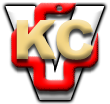 